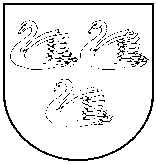 GULBENES  NOVADA  PAŠVALDĪBAReģ. Nr. 90009116327Ābeļu iela 2, Gulbene, Gulbenes nov., LV-4401Tālrunis 64497710, mob.26595362, e-pasts: dome@gulbene.lv , www.gulbene.lvFinanšu komiteja PROTOKOLSAdministrācijas ēka, Ābeļu iela 2, Gulbene, atklāta sēde2023. gada 20. aprīlī                                    							Nr. 4Sēde sasaukta 2023.gada 18.aprīlī plkst. 08:16Sēdi atklāj 2023.gada 20.aprīlī plkst. 08:56 Sēdi vada - Gulbenes novada domes, Finanšu komitejas priekšsēdētājs Andis CaunītisProtokolē - Gulbenes novada pašvaldības Kancelejas nodaļas kancelejas pārzine Vita BaškerePiedalās deputāti (komitejas locekļi): Normunds Audzišs (attālināti, jo atrodas komandējumā), Gunārs Ciglis, Normunds Mazūrs, Guna PūcīteNepiedalās deputāti (komitejas locekļi): Ainārs Brezinskis, Intars Liepiņš– darba apstākļu dēļPiedalās deputāti (nav komitejas locekļi): Atis Jencītis, Aivars Circens, Daumants Dreiškens, Mudīte Motivāne, Guna ŠvikaPašvaldības administrācijas darbinieki un interesenti klātienē: skatīt dalībnieku sarakstu pielikumā.Pašvaldības administrācijas darbinieki un interesenti attālināti: skatīt dalībnieku sarakstu pielikumā.Komitejas sēdei tika veikts videoieraksts, pieejams https://drive.google.com/drive/folders/18agfMWipHPCubfY04DtG0WWVxGtlBsOJDARBA KĀRTĪBA:0. Par darba kārtības apstiprināšanu1. Par grozījumu Gulbenes novada domes 2022.gada 26.maija lēmumā Nr. GND/2022/526 “Par Gulbenes novada muzeju maksas pakalpojumu apstiprināšanu”2. Par aizņēmumu investīciju projektam “Stāmerienas pagasta administratīvās ēkas “Vecstāmeriena” energoefektivitātes uzlabošana”3. Par aizņēmumu investīciju projektam “Jaungulbenes pirmsskolas izglītības iestādes “Pienenīte” energoefektivitātes paaugstināšana”4. Par aizņēmumu investīciju projektam ‘’Pašvaldības ceļa Tehnikums – Lāčauss pārbūve Stāmerienas pagasts, Gulbenes novads’’5. Par aizņēmumu investīciju projektam ‘’Autoceļa Grīvas – Krapas pasts pārbūve Daukstu pagasts, Gulbenes novads’’6. Par aizņēmumu investīciju projektam “Gulbenes mūzikas skolas ēkas energoefektivitātes paaugstināšana”7. Par aizņēmumu ERAF priekšfinansēšanas daļai investīciju projektam “Līgo kultūras nama  energoefektivitātes paaugstināšana”8. Par aizņēmumu ERAF priekšfinansēšanas daļai investīciju projektam “Ražošanas/noliktavas ēkas ar biroja telpām būvniecība Gulbenē”9. Par aizņēmumu investīciju projektam ‘’Autoceļa Rimstavas – Pamati un Veišu ielas pārbūve Galgauskas pagastā, Gulbenes novadā’’10. Par pilnvarojuma līguma slēgšanu ar SIA "Gulbenes Energo Serviss"0.Par darba kārtības apstiprināšanuZIŅO: Andis CaunītisLĒMUMA PROJEKTU SAGATAVOJA: Līga NogobodeDEBATĒS PIEDALĀS: navPriekšlikumi balsošanai:1. Izslēgt no darba kārtības 2.punktu - Par grozījumiem Gulbenes novada domes 2019.gada 31.janvāra lēmumā “Par Gulbenes novada Druvienas pagasta pārvaldes struktūrvienības “Druvienas Latviskās dzīves ziņas centrs” maksas pakalpojumu cenrāža apstiprināšanu” (protokols Nr. 1, 33.§) (Andis Caunītis)Balsojums: ar 5 balsīm "Par" (Andis Caunītis, Guna Pūcīte, Gunārs Ciglis, Normunds Audzišs, Normunds Mazūrs), "Pret" – nav, "Atturas" – navLēmums: Pieņemts2. Izslēgt no darba kārtības 5. jautājumu - "Par aizņēmumu investīciju projektam ‘’Veišu ielas pārbūve Galgauskas pagasts, Gulbenes novads’’ (Andis Caunītis)Balsojums: ar 5 balsīm "Par" (Andis Caunītis, Guna Pūcīte, Gunārs Ciglis, Normunds Audzišs, Normunds Mazūrs), "Pret" – nav, "Atturas" – navLēmums: Pieņemts3. Izslēgt no darba kārtības 6. jautājumu - "Par aizņēmumu investīciju projektam “Autoceļa Rimstavas – Pamati pārbūve Galgauskas pagasts, Gulbenes novads’’ (Andis Caunītis)Balsojums: ar 5 balsīm "Par" (Andis Caunītis, Guna Pūcīte, Gunārs Ciglis, Normunds Audzišs, Normunds Mazūrs), "Pret" – nav, "Atturas" – navLēmums: Pieņemts4. Papildināt darba kārtību ar 12.punktu -  "Par aizņēmumu investīciju projektam “Autoceļa Rimstavas – Pamati un Veišu ielas pārbūve Galgauskas pagastā, Gulbenes novadā” (Andis Caunītis)Balsojums: ar 5 balsīm "Par" (Andis Caunītis, Guna Pūcīte, Gunārs Ciglis, Normunds Audzišs, Normunds Mazūrs), "Pret" – nav, "Atturas" – navLēmums: Pieņemts5. Papildināt darba kārtību ar punktu - "Par pilnvarojuma līguma slēgšanu ar SIA "Gulbenes Energo Serviss" (Andis Caunītis)Balsojums: ar 5 balsīm "Par" (Andis Caunītis, Guna Pūcīte, Gunārs Ciglis, Normunds Audzišs, Normunds Mazūrs), "Pret" – nav, "Atturas" – navLēmums: PieņemtsFinanšu komiteja atklāti balsojot:ar 5 balsīm "Par" (Andis Caunītis, Guna Pūcīte, Gunārs Ciglis, Normunds Audzišs, Normunds Mazūrs), "Pret" – nav, "Atturas" – nav, NOLEMJ:APSTIPRINĀT 2023.gada 20.aprīļa finanšu komitejas sēdes darba kārtību.1.Par grozījumu Gulbenes novada domes 2022.gada 26.maija lēmumā Nr. GND/2022/526 “Par Gulbenes novada muzeju maksas pakalpojumu apstiprināšanu”ZIŅO: Dace KablukovaLĒMUMA PROJEKTU SAGATAVOJA: Agnese ZagorskaDEBATĒS PIEDALĀS: navFinanšu komiteja atklāti balsojot:ar 5 balsīm "Par" (Andis Caunītis, Guna Pūcīte, Gunārs Ciglis, Normunds Audzišs, Normunds Mazūrs), "Pret" – nav, "Atturas" – nav, NOLEMJ:Virzīt izskatīšanai domes sēdē lēmumprojektu:Par grozījumu Gulbenes novada domes 2022.gada 26.maija lēmumā Nr. GND/2022/526“Par Gulbenes novada muzeju maksas pakalpojumu apstiprināšanu”Gulbenes novada dome 2022.gada 26.maija sēdē pieņēmusi lēmumu Nr. GND/2022/526 “Par Gulbenes novada muzeju maksas pakalpojumu apstiprināšanu” (protokols Nr.10; 85.p.), kurā nolemts apstiprināt Gulbenes novada muzeju maksas pakalpojumu cenrāžus.Paredzēts veikt grozījumu pieņemtajā lēmumā, jo papildus nepieciešams noteikt no muzeju maksas pakalpojumiem atbrīvojamu iedzīvotāju kategoriju. Gulbenes novada domei lēmuma pieņemšanai saņemts priekšlikums no Gulbenes novada vēstures un mākslas muzeja un Druvienas Vecās skolas – muzeja noteiktajiem maksas pakalpojumiem atbrīvot Gulbenes novada izglītības iestāžu audzēkņus un skolotājus mācību procesa ietvaros.Pamatojoties uz Pašvaldību likuma 4.panta pirmās daļas 5.punktu un 10.panta pirmās daļas 19.punktu, Gulbenes novada domes 2018.gada 29.marta noteikumiem Nr.8 “Gulbenes novada domes, tās iestāžu un struktūrvienību sniegto maksas pakalpojumu izcenojumu aprēķināšanas metodika un apstiprināšanas kārtība” (protokols Nr.4, 46.§), un ņemot vērā Finanšu komitejas 20.04.2023. ieteikumu, atklāti balsojot: ar __ balsīm "Par" (), "Pret" – (), "Atturas" – (), Gulbenes novada dome NOLEMJ:IZDARĪT Gulbenes novada domes 2022.gada 26.maija sēdes lēmumā Nr. GND/2022/526 “Par Gulbenes novada muzeju maksas pakalpojumu apstiprināšanu” (protokols Nr.10; 85.p.) grozījumu un papildināt lēmumu ar 3.7.apakšpunktu šādā redakcijā:“3.7. Gulbenes novada izglītības iestāžu izglītojamos un pedagogus mācību procesa ietvaros.”Lēmums stājas spēkā ar tā pieņemšanas brīdi.2.Par aizņēmumu investīciju projektam “Stāmerienas pagasta administratīvās ēkas “Vecstāmeriena” energoefektivitātes uzlabošana”ZIŅO: Agnese ZagorskaLĒMUMA PROJEKTU SAGATAVOJA: Agnese ZagorskaDEBATĒS PIEDALĀS: navFinanšu komiteja atklāti balsojot:ar 5 balsīm "Par" (Andis Caunītis, Guna Pūcīte, Gunārs Ciglis, Normunds Audzišs, Normunds Mazūrs), "Pret" – nav, "Atturas" – nav, NOLEMJ:Virzīt izskatīšanai domes sēdē lēmumprojektu:Par aizņēmumu investīciju projektam “Stāmerienas pagasta administratīvās ēkas “Vecstāmeriena” energoefektivitātes uzlabošana”Investīciju projekts “Stāmerienas pagasta administratīvās ēkas “Vecstāmeriena” energoefektivitātes uzlabošana” atbilst Gulbenes novada pašvaldības attīstības programmas 2018.-2024.gadam investīciju plāna 2022.-2024.gadam Ilgtermiņa prioritātes IP2. Ilgtspējīga ekonomika un uzņēmējdarbību atbalstoša vide (RVE) projektam Nr.88.Investīciju projekts “Stāmerienas pagasta administratīvās ēkas “Vecstāmeriena” energoefektivitātes uzlabošana” atbilst  Ministra kabineta 2016.gada 8.marta noteikumu Nr. 152 Darbības programmas "Izaugsme un nodarbinātība" 4.2.2. specifiskā atbalsta mērķa "Atbilstoši pašvaldības integrētajām attīstības programmām sekmēt energoefektivitātes paaugstināšanu un atjaunojamo energoresursu  izmantošanu pašvaldību ēkās” prasībām un 13.1.3. specifiskā atbalsta mērķa "Atveseļošanas pasākumi vides un reģionālās attīstības jomā" 13.1.3.1. pasākuma "Energoefektivitātes paaugstināšana pašvaldību infrastruktūrā ekonomiskās situācijas uzlabošanai" īstenošanas noteikumiem.Projekta mērķis ir primārās enerģijas patēriņa samazināšana Gulbenes novada pašvaldības Stāmerienas pagasta pārvaldes administratīvajā ēkā, sekmējot energoefektivitātes paaugstināšanu ēkā, pašvaldības izdevumu samazināšanos par energoapgādi un veicot ieguldījumus pašvaldības infrastruktūrā atbilstoši pašvaldības attīstības programmā noteiktajām prioritātēm.2022.gada 8.augustā tika noslēgta vienošanās ar Centrālo finanšu un līgumu aģentūru par Eiropas Savienības fonda projekta īstenošanu Nr. 4.2.2.0/21/A/053, apstiprinot projekta kopējos izdevumus 554 033,21 EUR (pieci simti piecdesmit četri tūkstoši trīsdesmit trīs euro un 21 cents) ar PVN.2022.gada 12.oktobrī Gulbenes novada pašvaldība noslēdza iepirkuma līgumu Nr. GNP 2022/60/ERAF ar Sabiedrību ar ierobežotu atbildību “Ošukalns celtniecība” par Stāmerienas pagasta administratīvās ēkas “Vecstāmeriena” energoefektivitātes uzlabošanas būvdarbiem ar līgumcenu 600 243,53 EUR (seši simti tūkstoši divi simti četrdesmit trīs euro un 53 centi) ar PVN.2022.gada 12.oktobrī Gulbenes novada pašvaldība noslēdza iepirkuma līgumu Nr. GNP 2022/62/ERAF ar Sabiedrību ar ierobežotu atbildību “Sistēmeksperts” par būvuzraudzību trīs Gulbenes novada ēku energoefektivitātes paaugstināšanai, tai skaitā, Stāmerienas pagasta pārvaldes ēkā 11 925,76 EUR (vienpadsmit tūkstoši deviņi simti divdesmit pieci euro un 76 centi) ar PVN apmēra.2023.gada 4.aprīlī Gulbenes novada pašvaldība noslēdza ar Centrālo finanšu un līgumu aģentūru Vienošanās Nr. 4.2.2.0/21/A/053 Grozījumu Nr.1 par projekta kopējiem izdevumiem 612 169,29 EUR (seši simti divpadsmit tūkstoši viens simts sešdesmit deviņi euro un 29 centi)  ar PVN.Investīciju projekta “Stāmerienas pagasta administratīvās ēkas “Vecstāmeriena” energoefektivitātes uzlabošana” ERAF finansējums sastāda 470 928,23 EUR (četri simti septiņdesmit tūkstoši deviņi simti divdesmit astoņi euro un 23 centi), bet  valsts budžeta dotācija sastāda 20 776,25 EUR (divdesmit tūkstoši septiņi simti septiņdesmit seši euro un 25 centi) apmēru.Investīciju projekta “Stāmerienas pagasta administratīvās ēkas “Vecstāmeriena” energoefektivitātes uzlabošana”  Gulbenes novada pašvaldības finansējuma daļa 120 464,81 EUR (viens simts divdesmit tūkstoši četri simti sešdesmit četri euro 81 cents) apmērā un ERAF finansējuma 10 procentu priekšfinansēšanas daļa 47 092,82 EUR (četrdesmit septiņi tūkstoši deviņdesmit divi euro un 82 centi) apmērā tiks finansēta ar Valsts kases aizņēmumu.Investīciju projekta “Stāmerienas pagasta administratīvās ēkas “Vecstāmeriena” energoefektivitātes uzlabošana” aizņēmums Valsts kasē sastāda 167 557,63 EUR (viens simts sešdesmit septiņi tūkstoši pieci simti piecdesmit septiņi euro un 63 centi).Projektu paredzēts īstenot līdz 2023.gada 31.decembrim. Gulbenes novada pašvaldības tiesības ņemt aizņēmumu nosaka likuma “Par pašvaldību budžetiem” 22.panta pirmā daļa, kas nosaka, ka pašvaldība, pamatojoties uz domes lēmumu, var ņemt īstermiņa un ilgtermiņa aizņēmums un uzņemties ilgtermiņa saistības. Pašvaldības domes lēmumā, ar kuru pašvaldība uzņemas ilgtermiņa saistības, paredzami arī šādu saistību izpildes finansējuma avoti. Ilgtermiņa aizņēmumi šā likuma izpratnē ir aizņēmumi, kuru atmaksas periods pārsniedz viena saimnieciskā gada ietvarus. Ievērojot minēto un ņemot vērā faktu, ka pašvaldībai nepieciešams finansējums investīciju projekta  “Stāmerienas pagasta administratīvās ēkas “Vecstāmeriena” energoefektivitātes uzlabošana” īstenošanas ietvaros pašvaldības daļas finansēšanai, kā arī ERAF finansējuma 10 procentu priekšfinansēšanas daļai, pamatojoties uz Likuma par budžeta un finanšu vadību 41.panta piekto daļu, kas nosaka pašvaldībai ir tiesības ņemt aizņēmumus un sniegt galvojumus tikai gadskārtējā valsts budžeta likumā paredzētajos kopējo palielinājuma apjomos, likuma „Par pašvaldību budžetiem” 22.pantu, kas paredz pašvaldības tiesības ņemt aizņēmumus, 22.1 pantu, kas nosaka, ka pašvaldības ņem aizņēmumus, noslēdzot aizņēmuma līgumu ar Valsts kasi, “Pašvaldību likuma” 10.panta pirmās daļas 21.punktu, kurš nosaka, ka dome ir tiesīga izlemt ikvienu pašvaldības kompetences jautājumu un pieņemt lēmumus citos ārējos normatīvajos aktos paredzētajos gadījumos, kā arī ņemot vērā Finanšu komitejas ieteikumu, atklāti balsojot ar __ balsīm "Par" - (), "Pret" –  (), "Atturas" – () , Gulbenes novada dome NOLEMJ:1. Investīciju projekta “Stāmerienas pagasta administratīvās ēkas “Vecstāmeriena” energoefektivitātes uzlabošana”  īstenošanai, kas atbilst pašvaldības apstiprinātajai attīstības programmai “Gulbenes novada attīstības programma 2018. – 2024.gadam” un nodrošina lietderīgu investīciju īstenošanu pašvaldības autonomo funkciju, organizēt iedzīvotājiem siltumapgādes pakalpojumu un nodrošināt iedzīvotājiem atbalstu sociālo problēmu risināšanā, kā arī iespēju saņemt sociālo palīdzību un sociālos pakalpojumus, izpildei, ņemt ilgtermiņa aizņēmumu 167 557,63 EUR (viens simts sešdesmit septiņi tūkstoši pieci simti piecdesmit septiņi euro un 63 centi) apmērā no Valsts kases ar tās noteikto procentu likmi uz 10 gadiem ar atlikto pamatsummas maksājumu līdz 2025.gada martam. Aizņēmuma atmaksu garantēt ar Gulbenes novada pašvaldības budžetu. Aizņēmumu izņemt 2023.gadā.2. UZDOT Gulbenes novada domes Finanšu nodaļas finanšu ekonomistei A. Zagorskai nodrošināt dokumentu sagatavošanu un iesniegšanu Finanšu ministrijas Pašvaldību aizņēmumu un galvojumu kontroles un pārraudzības padomei.3. PILNVAROT Gulbenes novada domes priekšsēdētāju parakstīt aizdevuma līgumu.3.Par aizņēmumu investīciju projektam “Jaungulbenes pirmsskolas izglītības iestādes “Pienenīte” energoefektivitātes paaugstināšana”ZIŅO: Agnese ZagorskaLĒMUMA PROJEKTU SAGATAVOJA: Agnese ZagorskaDEBATĒS PIEDALĀS: Normunds Audzišs, Agnese ZagorskaFinanšu komiteja atklāti balsojot:ar 5 balsīm "Par" (Andis Caunītis, Guna Pūcīte, Gunārs Ciglis, Normunds Audzišs, Normunds Mazūrs), "Pret" – nav, "Atturas" – nav, NOLEMJ:Virzīt izskatīšanai domes sēdē lēmumprojektu:Par aizņēmumu investīciju projektam “Jaungulbenes pirmsskolas izglītības iestādes “Pienenīte” energoefektivitātes paaugstināšana”Investīciju projekts “Jaungulbenes pirmsskolas izglītības iestādes “Pienenīte” energoefektivitātes paaugstināšana” atbilst Gulbenes novada pašvaldības attīstības programmas 2018.-2024.gadam investīciju plāna 2022.-2024.gadam Ilgtermiņa prioritātes IP1. Cilvēkresursu attīstība (RVC) projektam Nr. 19.Investīciju projekts “Jaungulbenes pirmsskolas izglītības iestādes “Pienenīte” energoefektivitātes paaugstināšana” atbilst Ministru kabineta 2016.gada 8.marta noteikumu Nr. 152 Darbības programmas “Izaugsme un nodarbinātība” 4.2.2. specifiskā atbalsta mērķa "Atbilstoši pašvaldības integrētajām attīstības programmām sekmēt energoefektivitātes paaugstināšanu un atjaunojamo energoresursu izmantošanu pašvaldību ēkās” prasībām un 13.1.3. specifiskā atbalsta mērķa "Atveseļošanas pasākumi vides un reģionālās attīstības jomā", 13.1.3.1. pasākuma "Energoefektivitātes paaugstināšana pašvaldību infrastruktūrā ekonomiskās situācijas uzlabošanai" īstenošanas noteikumiem.Projekta mērķis – primārās enerģijas patēriņa samazināšana Gulbenes novada Jaungulbenes pirmsskolas izglītības iestādes “Pienenīte” ēkā, sekmējot energoefektivitātes paaugstināšanu ēkā, pašvaldības izdevumu samazināšanos par energoapgādi un veicot ieguldījumus pašvaldības infrastruktūrā atbilstoši pašvaldības attīstības programmā noteiktajām prioritātēm.Investīciju projektu paredzēts realizēt ēkas pirmsskolas izglītības iestādes “Pienenīte” daļai, kas sastāda 90,26% un ēkas “Doktorāta” daļai, kas sastāda 9,74% no ēkas kopējās platības.2022.gada 22.augustā tika noslēgta vienošanās ar Centrālo finanšu un līgumu aģentūru par Eiropas Savienības fonda projekta īstenošanu Nr. 4.2.2.0/21/A/051, apstiprinot projekta kopējos izdevumus 551 646,11 EUR (pieci simti piecdesmit viens tūkstotis seši simti četrdesmit seši euro un 11 centi) ar PVN .2023.gada 1 februārī Gulbenes novada pašvaldība noslēdza iepirkuma līgumu Nr. GNP 2022/78/ERAF ar Sabiedrību ar ierobežotu atbildību “Ošukalns celtniecība” par Jaungulbenes pirmsskolas izglītības iestādes “Pienenīte” energoefektivitātes paaugstināšanas būvdarbiem par līgumcenu 791 938,30 EUR (septiņi simti deviņdesmit viens tūkstotis deviņi simti trīsdesmit astoņi euro un 30 centi) ar PVN , no kuras 714 803,51 EUR (septiņi simti četrpadsmit tūkstoši astoņi simti trīs euro un 51 cents) ar PVN, attiecas uz pirmsskolas izglītības iestādes “Pienenīte” būvdarbiem, bet 77 134,79 EUR (septiņdesmit septiņi tūkstoši viens simts trīsdesmit četri euro un 79 centi) ar PVN, uz ēkas daļas  “Doktorāts” būvdarbiem.2023.gada 13.martā Gulbenes novada pašvaldība ar Centrālās finanšu un līgumu aģentūru noslēdza Vienošanās Nr. 4.2.2.0/21/A/051 Grozījumu Nr.1 par projekta kopējiem izdevumiem 714 803,51 EUR (septiņi simti četrpadsmit tūkstoši astoņi simti trīs euro un 51 cents) ar PVN.Investīciju projekta “Jaungulbenes pirmsskolas izglītības iestādes “Pienenīte” energoefektivitātes paaugstināšana” ERAF finansējums sastāda 468 899,19 EUR (četri simti sešdesmit astoņi tūkstoši astoņi simti deviņdesmit deviņi euro un 19 centi), bet valsts budžeta dotācija sastāda 20 686,73 EUR (divdesmit tūkstoši seši simti astoņdesmit seši euro un 73 centi) apmēru.Investīciju projekta “Jaungulbenes pirmsskolas izglītības iestādes “Pienenīte” energoefektivitātes paaugstināšana” Gulbenes novada pašvaldības finansējuma daļa 225 217,59 EUR (divi simti divdesmit pieci tūkstoši divi simti septiņpadsmit euro un 59 centi) apmērā, ēkas daļas “Doktorāts” būvniecības izmaksas 77 134,79 EUR (septiņdesmit septiņi tūkstoši viens simts trīsdesmit četri euro un 79 centi) ar PVN un ERAF finansējuma 10 procentu priekšfinansēšanas daļa 46 889,92 EUR (četrdesmit seši tūkstoši astoņi simti astoņdesmit deviņi euro un 92 centi)  apmērā tiks finansēta ar Valsts kases aizņēmumu. Investīciju projekta “Jaungulbenes pirmsskolas izglītības iestādes “Pienenīte” energoefektivitātes paaugstināšana” aizņēmums Valsts kasē sastāda 349 242,30 EUR ( trīs simti četrdesmit deviņi tūkstoši divi simti četrdesmit divi euro un 30 centi).Projektu paredzēts īstenot līdz 2023.gada 31.decembrim. Gulbenes novada pašvaldības tiesības ņemt aizņēmumu nosaka likuma “Par pašvaldību budžetiem” 22.panta pirmā daļa, kas nosaka, ka pašvaldība, pamatojoties uz domes lēmumu, var ņemt īstermiņa un ilgtermiņa aizņēmums un uzņemties ilgtermiņa saistības. Pašvaldības domes lēmumā, ar kuru pašvaldība uzņemas ilgtermiņa saistības, paredzami arī šādu saistību izpildes finansējuma avoti. Ilgtermiņa aizņēmumi šā likuma izpratnē ir aizņēmumi, kuru atmaksas periods pārsniedz viena saimnieciskā gada ietvarus. Ievērojot minēto un ņemot vērā faktu, ka pašvaldībai nepieciešams finansējums investīciju projekta  “Jaungulbenes pirmsskolas izglītības iestādes “Pienenīte” energoefektivitātes paaugstināšana”  īstenošanas ietvaros pašvaldības daļas finansēšanai par ēkas pirmsskolas izglītības iestādes “Pienenīte” daļas būvdarbiem, ēkas Doktorāta daļas būvdarbu finansēšanai, kā arī ERAF finansējuma 10 procentu priekšfinansēšanas daļai, pamatojoties uz Likuma par budžeta un finanšu vadību 41.panta piekto daļu, kas nosaka pašvaldībai ir tiesības ņemt aizņēmumus un sniegt galvojumus tikai gadskārtējā valsts budžeta likumā paredzētajos kopējo palielinājuma apjomos, likuma „Par pašvaldību budžetiem” 22.pantu, kas paredz pašvaldības tiesības ņemt aizņēmumus, 22.1 pantu, kas nosaka, ka pašvaldības ņem aizņēmumus, noslēdzot aizņēmuma līgumu ar Valsts kasi, “Pašvaldību likuma” 10.panta pirmās daļas 21.punktu, kurš nosaka, ka dome ir tiesīga izlemt ikvienu pašvaldības kompetences jautājumu un pieņemt lēmumus citos ārējos normatīvajos aktos paredzētajos gadījumos, kā arī ņemot vērā Finanšu komitejas ieteikumu, atklāti balsojot: ar __ balsīm "Par" (), "Pret" – (), "Atturas" – (), Gulbenes novada dome NOLEMJ:1. Investīciju projekta “Jaungulbenes pirmsskolas izglītības iestādes “Pienenīte” energoefektivitātes paaugstināšana” īstenošanai, kas atbilst pašvaldības apstiprinātajai attīstības programmai “Gulbenes novada attīstības programma 2018. – 2024.gadam” un nodrošina lietderīgu investīciju īstenošanu pašvaldības autonomo funkciju, organizēt iedzīvotājiem siltumapgādes pakalpojumu un gādāt par iedzīvotāju izglītību, nodrošinot pirmsskolas izglītības pieejamību, izpildei, ņemt ilgtermiņa aizņēmumu 349 242,30 EUR ( trīs simti četrdesmit deviņi tūkstoši divi simti četrdesmit divi euro un 30 centi) apmērā no Valsts kases ar tās noteikto procentu likmi uz 20 gadiem ar atlikto pamatsummas maksājumu līdz 2025.gada martam. Aizņēmuma atmaksu garantēt ar Gulbenes novada pašvaldības budžetu. Aizņēmumu izņemt 2023.gadā.2. UZDOT Gulbenes novada domes Finanšu nodaļas finanšu ekonomistei A. Zagorskai nodrošināt dokumentu sagatavošanu un iesniegšanu Finanšu ministrijas Pašvaldību aizņēmumu un galvojumu kontroles un pārraudzības padomei.3. PILNVAROT Gulbenes novada domes priekšsēdētāju parakstīt aizdevuma līgumu.4.Par aizņēmumu investīciju projektam ‘’Pašvaldības ceļa Tehnikums – Lāčauss pārbūve Stāmerienas pagasts, Gulbenes novads’’ZIŅO: Kristīne MedneLĒMUMA PROJEKTU SAGATAVOJA: Kristīne MedneDEBATĒS PIEDALĀS: navFinanšu komiteja atklāti balsojot:ar 5 balsīm "Par" (Andis Caunītis, Guna Pūcīte, Gunārs Ciglis, Normunds Audzišs, Normunds Mazūrs), "Pret" – nav, "Atturas" – nav, NOLEMJ:Virzīt izskatīšanai domes sēdē lēmumprojektu:Par aizņēmumu investīciju projektam “Autoceļa Tehnikums – Lāčauss pārbūve Stāmerienas pagastā, Gulbenes novadā’’Investīciju projekta “Pašvaldības ceļa Tehnikums – Lāčauss Stāmerienas pagastā, Gulbenes novadā”, atbilst Gulbenes novada pašvaldības Attīstības programmā 2018.-2024.gadam  iekļautajam uzdevumam UE 1.1.1. “Atjaunot un labiekārtot pašvaldības ceļu, ielu un tiltu infrastruktūru’’, pasākumam UE 1.1.1.-5 “Pārbūvēt un atjaunot transporta infrastruktūru” un ir iekļauts Investīciju plānā 2022.-2024.gadam, IP2. Ilgtspējīga ekonomika un uzņēmējdarbību atbalstoša vide (RVE) UE 1.1.1. kā 23.punkts, un iznākuma rezultatīvais rādītājs ir pārbūvēts ceļa segums 2,157 km garumā.Gulbenes novada pašvaldības Iepirkumu komisija 2023.gada 5.aprīlī ir paziņojusi uzvarētāju – pretendentu, ar kuru var slēgt Iepirkuma līgumu par kopējo summu 50 687,98 EUR  (piecdesmit tūkstoši seši simti astoņdesmit septiņi euro 98 centi) (t.sk. PVN).Projektu paredzēts īstenot līdz 2023.gada 31.decembrim. Projekts “Pašvaldības ceļa Tehnikums – Lāčauss Stāmerienas pagastā, Gulbenes novadā”, atbilst likumam “Par valsts budžetu 2023.gadam un budžeta ietvaru 2023., 2024. un 2025.gadam” 36.panta pirmās daļas 7.punkta a) apakšpunktā noteiktajam kritērijam par iespēju ņemt valsts budžeta aizdevumu ceļu būvniecības projektiem, tajā skaitā projektā paredzēto inženiertīklu būvniecībai, ievērojot nosacījumu, ka pašvaldības budžeta ikgadējais līdzfinansējums, sākot ar 2023.gadu, nav mazāks par 15 procentiem un ikgadējais aizņēmuma apmērs nav lielāks par 85 procentiem no pašvaldības kopējām projekta izmaksām attiecīgajā gadā.Pašvaldības tiesības ņemt aizņēmumu nosaka likuma “Par pašvaldību budžetiem” 22.panta pirmā daļa, kas nosaka, ka pašvaldība, pamatojoties uz domes lēmumu, var ņemt īstermiņa un ilgtermiņa aizņēmums un uzņemties ilgtermiņa saistības. Pašvaldības domes lēmumā, ar kuru pašvaldība uzņemas ilgtermiņa saistības, paredzami arī šādu saistību izpildes finansējuma avoti. Ilgtermiņa aizņēmumi šā likuma izpratnē ir aizņēmumi, kuru atmaksas periods pārsniedz viena saimnieciskā gada ietvarus. Investīciju projekta “Pašvaldības ceļa Tehnikums – Lāčauss Stāmerienas pagastā, Gulbenes novadā” Gulbenes novada pašvaldības finansējuma daļa 43 084,78 EUR (četrdesmit trīs tūkstoši astoņdesmit četri euro 78 centi) apmērā tiks finansēta ar Valsts kases aizņēmumu, pašvaldības budžeta līdzfinansējums 15 % apmērā no kopējām projekta izmaksām 2023.gadā būs 7 603,20 EUR (septiņi tūkstoši seši simti trīs euro 20 centi).Ievērojot minēto un ņemot vērā faktu, ka pašvaldībai nepieciešams finansējums investīciju projekta “Pašvaldības ceļa Tehnikums – Lāčauss Stāmerienas pagastā, Gulbenes novadā” īstenošanas ietvaros pašvaldības daļas finansēšanai, pamatojoties uz ‘’Likuma par budžeta un finanšu vadību” 41.panta piekto daļu, kas nosaka pašvaldībai ir tiesības ņemt aizņēmumus un sniegt galvojumus tikai gadskārtējā valsts budžeta likumā paredzētajos kopējo palielinājuma apjomos, likuma “Par pašvaldību budžetiem” 22.pantu, kas paredz pašvaldības tiesības ņemt aizņēmumus, 22.1 pantu, kas nosaka, ka pašvaldības ņem aizņēmumus, noslēdzot aizņēmuma līgumu ar Valsts kasi, ievērojot Ministru kabineta 2019.gada 10.decembra noteikumus Nr.590 “Noteikumi par pašvaldību aizņēmumiem un galvojumiem”, kas nosaka kārtību, kādā pašvaldības var ņemt aizņēmumus, “Pašvaldību likuma” 10.panta pirmās daļas 21.punktu, kurš nosaka, ka dome ir tiesīga izlemt ikvienu pašvaldības kompetences jautājumu un pieņemt lēmumus citos ārējos normatīvajos aktos paredzētajos gadījumos, kā arī ņemot vērā Finanšu komitejas ieteikumu, atklāti balsojot: ar _____ balsīm PAR - ;, PRET - ;, ATTURAS – ;, Gulbenes novada dome NOLEMJ:IESNIEGT investīciju projektu “Pašvaldības ceļa Tehnikums – Lāčauss Stāmerienas pagastā, Gulbenes novadā” Satiksmes ministrijā atzinuma saņemšanai.Pēc pozitīva Satiksmes ministrijas atzinuma saņemšanas, Finanšu ministrijas lēmuma un Ministru kabineta lēmuma par atbalstu aizņēmuma izsniegšanai, LŪGT Pašvaldību aizņēmumu un galvojumu kontroles un pārraudzības padomei atļaut Gulbenes novada pašvaldībai ņemt  ilgtermiņa aizņēmumu 2023.gadā 43 084,78 EUR (četrdesmit trīs tūkstoši astoņdesmit četri euro 78 centi) apmērā.  ŅEMT aizņēmumu no Valsts kases ar tās noteikto gada procentu likmi ar fiksēšanas periodu ik pēc viena gada.ŅEMT aizņēmumu uz 10 gadiem ar atlikto pamatsummas maksājumu līdz 2024.gada aprīlim.UZDOT Gulbenes novada domes Finanšu nodaļas vecākajai grāmatvedei K.Mednei nodrošināt dokumentu sagatavošanu un iesniegšanu Finanšu ministrijas Pašvaldību aizņēmumu un galvojumu kontroles un pārraudzības padomei.PILNVAROT Gulbenes novada domes priekšsēdētāju parakstīt aizdevuma līgumu.Lēmums stājas spēkā ar tā pieņemšanas brīdi.5.Par aizņēmumu investīciju projektam ‘’Autoceļa Grīvas – Krapas pasts pārbūve Daukstu pagasts, Gulbenes novads’’ZIŅO: Kristīne MedneLĒMUMA PROJEKTU SAGATAVOJA: Kristīne MedneDEBATĒS PIEDALĀS: navFinanšu komiteja atklāti balsojot:ar 5 balsīm "Par" (Andis Caunītis, Guna Pūcīte, Gunārs Ciglis, Normunds Audzišs, Normunds Mazūrs), "Pret" – nav, "Atturas" – nav, NOLEMJ:Virzīt izskatīšanai domes sēdē lēmumprojektu:Par aizņēmumu investīciju projektam ‘’Autoceļa Grīvas – Krapas pasts pārbūve Daukstu pagasta Gulbenes novadā’’Investīciju projekta “Autoceļa Grīvas – Krapas pasts pārbūve Daukstu pagasta Gulbenes novadā”, atbilst Gulbenes novada pašvaldības Attīstības programmā 2018.-2024.gadam  iekļautajam uzdevumam UE 1.1.1. “Atjaunot un labiekārtot pašvaldības ceļu, ielu un tiltu infrastruktūru”, pasākumam UE 1.1.1.-5 “Pārbūvēt un atjaunot transporta infrastruktūru” un ir iekļauts Investīciju plānā 2022.-2024.gadam, IP2. Ilgtspējīga ekonomika un uzņēmējdarbību atbalstoša vide (RVE) UE 1.1.1. kā 32.punkts, un iznākuma rezultatīvais rādītājs ir pārbūvēts autoceļš 1,446 km garumā.Gulbenes novada pašvaldības Iepirkumu komisija 2023.gada 30.martā ir paziņojusi uzvarētāju – pretendentu, ar kuru var slēgt Iepirkuma līgumu par kopējo summu 42 658,74 EUR (četrdesmit divi tūkstoši seši simti piecdesmit astoņi euro 74 centi) (t.sk. PVN).Projektu paredzēts īstenot līdz 2023.gada 31.decembrim. Projekts “Autoceļa Grīvas – Krapas pasts Daukstu pagasta Gulbenes novadā”, atbilst likumam “Par valsts budžetu 2023.gadam un budžeta ietvaru 2023., 2024. un 2025.gadam” 36.panta pirmās daļas 7.punkta (a) apakšpunktā noteiktajam kritērijam par iespēju ņemt valsts budžeta aizdevumu ceļu būvniecības projektiem, tajā skaitā projektā paredzēto inženiertīklu būvniecībai, ievērojot nosacījumu, ka pašvaldības budžeta ikgadējais līdzfinansējums, sākot ar 2023.gadu, nav mazāks par 15 procentiem un ikgadējais aizņēmuma apmērs nav lielāks par 85 procentiem no pašvaldības kopējām projekta izmaksām attiecīgajā gadā. Pašvaldības tiesības ņemt aizņēmumu nosaka likuma “Par pašvaldību budžetiem” 22.panta pirmā daļa, kas nosaka, ka pašvaldība, pamatojoties uz domes lēmumu, var ņemt īstermiņa un ilgtermiņa aizņēmums un uzņemties ilgtermiņa saistības. Pašvaldības domes lēmumā, ar kuru pašvaldība uzņemas ilgtermiņa saistības, paredzami arī šādu saistību izpildes finansējuma avoti. Ilgtermiņa aizņēmumi šā likuma izpratnē ir aizņēmumi, kuru atmaksas periods pārsniedz viena saimnieciskā gada ietvarus. Investīciju projekta “Autoceļa Grīvas – Krapas pasts pārbūve Daukstu pagasta Gulbenes novadā” Gulbenes novada pašvaldības finansējuma daļa 36 259,93 EUR (trīsdesmit seši tūkstoši divi simti piecdesmit deviņi euro 93 centi) apmērā tiks finansēta ar Valsts kases aizņēmumu, pašvaldības budžeta līdzfinansējums 15 % apmērā no kopējām projekta izmaksām 2023.gadā būs – 6 398,81 EUR (seši tūkstoši trīs simti deviņdesmit astoņi euro 81 cents).Ievērojot minēto un ņemot vērā faktu, ka pašvaldībai nepieciešams finansējums investīciju projekta “Autoceļa Grīvas – Krapas pasts Daukstu pagasta Gulbenes novadā” īstenošanas ietvaros pašvaldības daļas finansēšanai, pamatojoties uz “Likuma par budžeta un finanšu vadību” 41.panta piekto daļu, kas nosaka pašvaldībai ir tiesības ņemt aizņēmumus un sniegt galvojumus tikai gadskārtējā valsts budžeta likumā paredzētajos kopējo palielinājuma apjomos, likuma “Par pašvaldību budžetiem” 22.pantu, kas paredz pašvaldības tiesības ņemt aizņēmumus, 22.1 pantu, kas nosaka, ka pašvaldības ņem aizņēmumus, noslēdzot aizņēmuma līgumu ar Valsts kasi, ievērojot Ministru kabineta 2019.gada 10.decembra noteikumus Nr.590 “Noteikumi par pašvaldību aizņēmumiem un galvojumiem”, kas nosaka kārtību, kādā pašvaldības var ņemt aizņēmumus, “Pašvaldību likuma” 10.panta pirmās daļas 21.punktu, kurš nosaka, ka dome ir tiesīga izlemt ikvienu pašvaldības kompetences jautājumu un pieņemt lēmumus citos ārējos normatīvajos aktos paredzētajos gadījumos, kā arī ņemot vērā Finanšu komitejas ieteikumu, atklāti balsojot: ar _____ balsīm PAR - ;, PRET - ;, ATTURAS – ;, Gulbenes novada dome NOLEMJ:IESNIEGT investīciju projektu “Autoceļa Grīvas – Krapas pasts Daukstu pagasta Gulbenes novadā” Satiksmes ministrijā atzinuma saņemšanai.Pēc pozitīva Satiksmes ministrijas atzinuma saņemšanas, Finanšu ministrijas lēmuma un Ministru kabineta lēmuma par atbalstu aizņēmuma izsniegšanai, LŪGT Pašvaldību aizņēmumu un galvojumu kontroles un pārraudzības padomei atļaut Gulbenes novada pašvaldībai ņemt ilgtermiņa aizņēmumu 2023.gadā 36 259,93 EUR (trīsdesmit seši tūkstoši divi simti piecdesmit deviņi euro 93 centi) apmērā.  ŅEMT aizņēmumu no Valsts kases ar tās noteikto gada procentu likmi ar fiksēšanas periodu ik pēc viena gada.ŅEMT aizņēmumu uz 10 gadiem ar atlikto pamatsummas maksājumu līdz 2024.gada aprīlim. UZDOT Gulbenes novada domes Finanšu nodaļas vecākajai grāmatvedei K.Mednei nodrošināt dokumentu sagatavošanu un iesniegšanu Finanšu ministrijas Pašvaldību aizņēmumu un galvojumu kontroles un pārraudzības padomei.PILNVAROT Gulbenes novada domes priekšsēdētāju parakstīt aizdevuma līgumu.Lēmums stājas spēkā ar tā pieņemšanas brīdi.6.Par aizņēmumu investīciju projektam “Gulbenes mūzikas skolas ēkas energoefektivitātes paaugstināšana”ZIŅO: Agnese ZagorskaLĒMUMA PROJEKTU SAGATAVOJA: Agnese ZagorskaDEBATĒS PIEDALĀS: navFinanšu komiteja atklāti balsojot:ar 5 balsīm "Par" (Andis Caunītis, Guna Pūcīte, Gunārs Ciglis, Normunds Audzišs, Normunds Mazūrs), "Pret" – nav, "Atturas" – nav, NOLEMJ:Virzīt izskatīšanai domes sēdē lēmumprojektu:Par aizņēmumu investīciju projektam “Gulbenes mūzikas skolas ēkas energoefektivitātes paaugstināšana” Gulbenes novada dome 2023.gada 26.janvāra sēdē pieņēma lēmumu Nr. GND/2023/79 “Par aizņēmumu investīciju projektam “Gulbenes mūzikas skolas ēkas energoefektivitātes paaugstināšana”” (protokols Nr.2; 67.p), kurā nolēma apstiprināt aizņēmuma ņemšanu Valsts kasē.Ņemot vērā, ka Gulbenes novada pašvaldības administrācijas Finanšu nodaļa konstatējusi nepieciešamību palielināt aizņēmuma summu, ir jāpieņem jauns lēmums.Investīciju projekts “Gulbenes mūzikas skolas ēkas energoefektivitātes paaugstināšana” atbilst Gulbenes novada pašvaldības attīstības programmas 2018.-2024.gadam investīciju plāna 2022.-2024.gadam Ilgtermiņa prioritātes IP1. Cilvēkresursu attīstība (RVC) projektam Nr.1.Investīciju projekts “Gulbenes mūzikas skolas ēkas energoefektivitātes paaugstināšana” atbilst  Ministra kabineta 2016.gada 8.marta noteikumu Nr. 152 Darbības programmas "Izaugsme un nodarbinātība" 4.2.2. specifiskā atbalsta mērķa "Atbilstoši pašvaldības integrētajām attīstības programmām sekmēt energoefektivitātes paaugstināšanu un atjaunojamo energoresursu  izmantošanu pašvaldību ēkās” prasībām un 13.1.3. specifiskā atbalsta mērķa "Atveseļošanas pasākumi vides un reģionālās attīstības jomā" 13.1.3.1. pasākuma "Energoefektivitātes paaugstināšana pašvaldību infrastruktūrā ekonomiskās situācijas uzlabošanai" īstenošanas noteikumiem.Projekta mērķis - primārās enerģijas patēriņa samazināšana Gulbenes mūzikas skolas ēkā, sekmējot energoefektivitātes paaugstināšanu ēkā, pašvaldības izdevumu samazināšanos par energoapgādi un veicot ieguldījumus pašvaldības infrastruktūrā atbilstoši pašvaldības attīstības programmā noteiktajām prioritātēm.2022.gada 5.decembrī Gulbenes novada pašvaldība noslēdza iepirkuma līgumu Nr. GNP 2022/75/ERAF ar Sabiedrību ar ierobežotu atbildību “Sistēmeksperts” par būvuzraudzību Gulbenes Mūzikas skolas ēkas pārbūvei, veicot energoefektivitātes paaugstināšanas pasākumus un teritorijas labiekārtošanu ar līgumcenu 7 852,90 EUR ( septiņi tūkstoši astoņi simti piecdesmit divi euro un 90 centi) ar PVN, kas sastāv no attiecināmajām izmaksām 7 344,12 EUR (septiņi tūkstoši trīs simti četrdesmit četri euro un 12 centi) ar PVN un ārpus projekta izmaksām par teritorijas labiekārtošanas darbiem, kas neattiecas uz energoefektivitātes pasākumiem 508,78 EUR (pieci simti astoņi euro un 78 centi) ar PVN apmērā.  2022.gada 13.decembrī Gulbenes novada pašvaldība noslēdza iepirkuma līgumu Nr. GNP 2022/76/ERAF ar Sabiedrību ar ierobežotu atbildību “Trast Būve” par Gulbenes Mūzikas skolas ēkas pārbūvi, veicot energoefektivitātes paaugstināšanas pasākumus un teritorijas labiekārtošanu ar līgumcenu 353 415,43 EUR (trīs simti piecdesmit trīs tūkstoši četri simti piecpadsmit euro un 43 centi) ar PVN, kas sastāv no attiecināmajām izmaksām 266 909,65 EUR (divi simti sešdesmit seši tūkstoši deviņi simti deviņi euro un 65 centi) ar PVN un ārpus projekta izmaksām par teritorijas labiekārtošanas darbiem, kas neattiecas uz energoefektivitātes pasākumiem 86 505,78 EUR (astoņdesmit seši tūkstoši pieci simti pieci euro un 78 centi) ar PVN apmērā.Investīciju projekta “Gulbenes mūzikas skolas ēkas energoefektivitātes paaugstināšana” attiecināmās izmaksas sastāda 274 253,77 EUR (divi simti septiņdesmit četri tūkstoši divi simti piecdesmit trīs euro un 77 centi) ar PVN, kas sastāv no būvniecības 266 909,65 EUR (divi simti sešdesmit seši tūkstoši deviņi simi deviņi euro un  65 centi) ar PVN un būvuzraudzības izdevumiem 7 344,12 EUR  (septiņi tūkstoši trīs simti četrdesmit četri euro un 12 centi) apmērā ar PVN.2022.gada 16.decembrī tika noslēgta vienošanās ar Centrālo finanšu un līgumu aģentūru par Eiropas Savienības fonda projekta īstenošanu Nr. 4.2.2.0/22/A/007, apstiprinot projekta kopējos izdevumus 274 253,77 EUR (divi simti septiņdesmit četri tūkstoši divi simti piecdesmit trīs euro un 77 centi) ar PVN.Investīciju projekta “Gulbenes mūzikas skolas ēkas energoefektivitātes paaugstināšana” ERAF finansējums sastāda 214 328,21 EUR (divi simti četrpadsmit tūkstoši trīs simti divdesmit astoņi euro un 21 cents), bet valsts budžeta dotācija  sastāda 9 455,65 EUR (deviņi tūkstoši četri simti piecdesmit pieci euro un 65 centi) apmēru.Investīciju projekta “Gulbenes mūzikas skolas ēkas energoefektivitātes paaugstināšana”  Gulbenes novada pašvaldības finansējuma daļa 50 469,91 EUR (piecdesmit tūkstoši četri simti sešdesmit deviņi euro 91 cents) apmērā un ERAF finansējuma 10 procentu priekšfinansēšanas daļa 21 432,82 EUR (divdesmit viens tūkstotis četri simti trīsdesmit divi euro un 82 centi) apmērā tiks finansēta ar Valsts kases aizņēmumu.Investīciju projekta “Gulbenes mūzikas skolas ēkas energoefektivitātes paaugstināšana” aizņēmums Valsts kasē sastāda 71 902,73 EUR (septiņdesmit viens tūkstotis deviņi simti divi euro un 73 centi).Projektu paredzēts īstenot līdz 2023.gada 31.decembrim. Gulbenes novada pašvaldības tiesības ņemt aizņēmumu nosaka likuma “Par pašvaldību budžetiem” 22.panta pirmā daļa, kas nosaka, ka pašvaldība, pamatojoties uz domes lēmumu, var ņemt īstermiņa un ilgtermiņa aizņēmums un uzņemties ilgtermiņa saistības. Pašvaldības domes lēmumā, ar kuru pašvaldība uzņemas ilgtermiņa saistības, paredzami arī šādu saistību izpildes finansējuma avoti. Ilgtermiņa aizņēmumi šā likuma izpratnē ir aizņēmumi, kuru atmaksas periods pārsniedz viena saimnieciskā gada ietvarus. Ievērojot minēto un ņemot vērā faktu, ka pašvaldībai nepieciešams finansējums investīciju projekta  “Gulbenes mūzikas skolas ēkas energoefektivitātes paaugstināšana” īstenošanas ietvaros pašvaldības daļas finansēšanai, kā arī ERAF finansējuma 10 procentu priekšfinansēšanas daļai, pamatojoties uz Likuma par budžeta un finanšu vadību 41.panta piekto daļu, kas nosaka pašvaldībai ir tiesības ņemt aizņēmumus un sniegt galvojumus tikai gadskārtējā valsts budžeta likumā paredzētajos kopējo palielinājuma apjomos, likuma „Par pašvaldību budžetiem” 22.pantu, kas paredz pašvaldības tiesības ņemt aizņēmumus, 22.1 pantu, kas nosaka, ka pašvaldības ņem aizņēmumus, noslēdzot aizņēmuma līgumu ar Valsts kasi, “Pašvaldību likuma” 10.panta pirmās daļas 21.punktu, kurš nosaka, ka dome ir tiesīga izlemt ikvienu pašvaldības kompetences jautājumu un pieņemt lēmumus citos ārējos normatīvajos aktos paredzētajos gadījumos, kā arī ņemot vērā Finanšu komitejas ieteikumu, atklāti balsojot: ar __ balsīm "Par" (), "Pret" – (), "Atturas" – (), Gulbenes novada dome NOLEMJ:1. Investīciju projekta “Gulbenes mūzikas skolas ēkas energoefektivitātes paaugstināšana” īstenošanai, kas atbilst pašvaldības apstiprinātajai attīstības programmai “Gulbenes novada attīstības programma 2018. – 2024.gadam” un nodrošina lietderīgu investīciju īstenošanu pašvaldības autonomo funkciju, organizēt iedzīvotājiem siltumapgādes pakalpojumu un gādāt par iedzīvotāju izglītību, nodrošinot profesionālās ievirzes izglītības pieejamību, izpildei, ņemt ilgtermiņa aizņēmumu 71 902,73 EUR (septiņdesmit viens tūkstotis deviņi simti divi euro un 73 centi) apmērā no Valsts kases ar tās noteikto procentu likmi uz 10 gadiem ar atlikto pamatsummas maksājumu līdz 2025.gada martam. Aizņēmuma atmaksu garantēt ar Gulbenes novada pašvaldības budžetu. Aizņēmumu izņemt 2023.gadā.2. UZDOT Gulbenes novada domes Finanšu nodaļas finanšu ekonomistei A. Zagorskai nodrošināt dokumentu sagatavošanu un iesniegšanu Finanšu ministrijas Pašvaldību aizņēmumu un galvojumu kontroles un pārraudzības padomei.3. PILNVAROT Gulbenes novada domes priekšsēdētāju parakstīt aizdevuma līgumu.4. ATZĪT par spēku zaudējušu 2023.gada 26.janvāra lēmumu Nr. GND/2023/79 “Par aizņēmumu investīciju projektam “Gulbenes mūzikas skolas ēkas energoefektivitātes paaugstināšana”” (protokols Nr.2; 67.p) ar 27.aprīli.5.  Lēmums stājas spēkā ar tā pieņemšanas brīdi.7.Par aizņēmumu ERAF priekšfinansēšanas daļai investīciju projektam “Līgo kultūras nama  energoefektivitātes paaugstināšana”ZIŅO: Agnese ZagorskaLĒMUMA PROJEKTU SAGATAVOJA: Agnese ZagorskaDEBATĒS PIEDALĀS: navFinanšu komiteja atklāti balsojot:ar 5 balsīm "Par" (Andis Caunītis, Guna Pūcīte, Gunārs Ciglis, Normunds Audzišs, Normunds Mazūrs), "Pret" – nav, "Atturas" – nav, NOLEMJ:Virzīt izskatīšanai domes sēdē lēmumprojektu:Par aizņēmumu ERAF priekšfinansēšanas daļai investīciju projektam “Līgo kultūras nama energoefektivitātes paaugstināšana”Investīciju projekts “Līgo kultūras nama energoefektivitātes paaugstināšana” atbilst Gulbenes novada pašvaldības attīstības programmas 2018.-2024.gadam investīciju plāna 2022.-2024.gadam Ilgtermiņa prioritātes IP3. Kultūras telpas attīstība un dzīves vides kvalitāte (RVK) projektam Nr.2.Investīciju projekts “Līgo kultūras nama  energoefektivitātes paaugstināšana” atbilst  Ministra kabineta 2016.gada 8.marta noteikumu Nr. 152 Darbības programmas "Izaugsme un nodarbinātība" 4.2.2. specifiskā atbalsta mērķa "Atbilstoši pašvaldības integrētajām attīstības programmām sekmēt energoefektivitātes paaugstināšanu un atjaunoto energoresursu izmantošanu pašvaldību ēkās” prasībām un 13.1.3. specifiskā atbalsta mērķa "Atveseļošanas pasākumi vides un reģionālās attīstības jomā" 13.1.3.1. pasākuma "Energoefektivitātes paaugstināšana pašvaldību infrastruktūrā ekonomiskās situācijas uzlabošanai" īstenošanas noteikumiem.Projekta mērķis - primārās enerģijas patēriņa samazināšana Gulbenes novada pašvaldības Līgo pagasta kultūras namā, sekmējot energoefektivitātes paaugstināšanu ēkā, pašvaldības izdevumu samazināšanos par energoapgādi un veicot ieguldījumus pašvaldības infrastruktūrā atbilstoši pašvaldības attīstības programmā noteiktajām prioritātēm.2022.gada 8.augustā tika noslēgta vienošanās ar Centrālo finanšu un līgumu aģentūru par Eiropas Savienības fonda projekta īstenošanu Nr. 4.2.2.0/21/A/052, apstiprinot projekta kopējos izdevumus 398 471,74 EUR (trīs simti deviņdesmit astoņi tūkstoši četri simti septiņdesmit viens euro 74 centi) ar PVN.2022.gada 12.oktobrī Gulbenes novada pašvaldība noslēdza iepirkuma līgumu Nr. GNP 2022/59/ERAF ar Sabiedrību ar ierobežotu atbildību “PELLA” par Līgo kultūras nama energoefektivitātes paaugstināšanas būvdarbiem par līgumcenu 287 991,78 EUR (divi simti astoņdesmit septiņi tūkstoši deviņi simti deviņdesmit viens euro 78 centi) bez PVN.2023.gada 22.martā Pašvaldību aizņēmumu un galvojumu kontroles un pārraudzības padome ir apstiprinājusi aizdevuma sniegšanu  Gulbenes novada pašvaldības investīciju projekta “Līgo kultūras nama  energoefektivitātes paaugstināšana” pašvaldības finansējuma daļai 28 003,00 EUR (divdesmit astoņi tūkstoši trīs euro un 00 centi) apmērā.Investīciju projekta “Līgo kultūras nama  energoefektivitātes paaugstināšana” ERAF finansējuma 10 procentu priekšfinansēšanas daļa sastāda 31 167,60 EUR (trīsdesmit viens tūkstotis viens simts sešdesmit septiņi euro un 60 centi) apmēru, ko paredzēts finansēt ar Valsts kases aizņēmumu.Projektu paredzēts īstenot līdz 2023.gada 31.decembrim. Gulbenes novada pašvaldības tiesības ņemt aizņēmumu nosaka likuma “Par pašvaldību budžetiem” 22.panta pirmā daļa, kas nosaka, ka pašvaldība, pamatojoties uz domes lēmumu, var ņemt īstermiņa un ilgtermiņa aizņēmums un uzņemties ilgtermiņa saistības. Pašvaldības domes lēmumā, ar kuru pašvaldība uzņemas ilgtermiņa saistības, paredzami arī šādu saistību izpildes finansējuma avoti. Ilgtermiņa aizņēmumi šā likuma izpratnē ir aizņēmumi, kuru atmaksas periods pārsniedz viena saimnieciskā gada ietvarus. Ievērojot minēto un ņemot vērā faktu, ka pašvaldībai nepieciešams finansējums investīciju projekta  “Līgo kultūras nama  energoefektivitātes paaugstināšana” īstenošanas ietvaros ERAF finansējuma 10 procentu priekšfinansēšanas daļas apmaksai, pamatojoties uz Likuma par budžeta un finanšu vadību 41.panta piekto daļu, kas nosaka pašvaldībai ir tiesības ņemt aizņēmumus un sniegt galvojumus tikai gadskārtējā valsts budžeta likumā paredzētajos kopējo palielinājuma apjomos, likuma „Par pašvaldību budžetiem” 22.pantu, kas paredz pašvaldības tiesības ņemt aizņēmumus, 22.1 pantu, kas nosaka, ka pašvaldības ņem aizņēmumus, noslēdzot aizņēmuma līgumu ar Valsts kasi, “Pašvaldību likuma” 10.panta pirmās daļas 21.punktu, kurš nosaka, ka dome ir tiesīga izlemt ikvienu pašvaldības kompetences jautājumu un pieņemt lēmumus citos ārējos normatīvajos aktos paredzētajos gadījumos, kā arī ņemot vērā Finanšu komitejas ieteikumu, atklāti balsojot ar __ balsīm "Par" - (), "Pret" –  (), "Atturas" – () , Gulbenes novada dome NOLEMJ:1. Investīciju projekta “Līgo kultūras nama energoefektivitātes paaugstināšana” īstenošanai, kas atbilst pašvaldības apstiprinātajai attīstības programmai “Gulbenes novada attīstības programma 2018. – 2024.gadam” un nodrošina lietderīgu investīciju īstenošanu pašvaldības autonomo funkciju, organizēt iedzīvotājiem siltumapgādes pakalpojumu un sniegt iedzīvotājiem daudzveidīgu kultūras piedāvājumu un iespēju piedalīties kultūras dzīvē, sekmēt pašvaldības teritorijā esošā kultūras mantojuma saglabāšanu un sniegt atbalstu kultūras norisēm, izpildei, ņemt ilgtermiņa aizņēmumu 31 167,60 EUR (trīsdesmit viens tūkstotis viens simts sešdesmit septiņi euro un 60 centi) apmērā no Valsts kases ar tās noteikto procentu likmi uz 10 gadiem ar atlikto pamatsummas maksājumu līdz 2025.gada martam. Aizņēmuma atmaksu garantēt ar Gulbenes novada pašvaldības budžetu. Aizņēmumu izņemt 2023.gadā.2. UZDOT Gulbenes novada domes Finanšu nodaļas finanšu ekonomistei A. Zagorskai nodrošināt dokumentu sagatavošanu un iesniegšanu Finanšu ministrijas Pašvaldību aizņēmumu un galvojumu kontroles un pārraudzības padomei.3. PILNVAROT Gulbenes novada domes priekšsēdētāju parakstīt aizdevuma līgumu.8.Par aizņēmumu ERAF priekšfinansēšanas daļai investīciju projektam “Ražošanas/noliktavas ēkas ar biroja telpām būvniecība Gulbenē”ZIŅO: Agnese ZagorskaLĒMUMA PROJEKTU SAGATAVOJA: Agnese ZagorskaDEBATĒS PIEDALĀS: navFinanšu komiteja atklāti balsojot:ar 5 balsīm "Par" (Andis Caunītis, Guna Pūcīte, Gunārs Ciglis, Normunds Audzišs, Normunds Mazūrs), "Pret" – nav, "Atturas" – nav, NOLEMJ:Virzīt izskatīšanai domes sēdē lēmumprojektu:Par aizņēmumu ERAF priekšfinansēšanas daļai investīciju projektam “Ražošanas/noliktavas ēkas ar biroja telpām būvniecība Gulbenē”Investīciju projekts “Ražošanas/noliktavas ēkas ar biroja telpām būvniecība Gulbenē” atbilst Gulbenes novada pašvaldības attīstības programmas 2018.-2024.gadam investīciju plāna 2022.-2024.gadam Ilgtermiņa prioritātes UE4.2.5. Ilgtspējīga ekonomika un uzņēmējdarbību atbalstoša vide (RVE) projektam ar Nr.92.Investīciju projekts “Ražošanas/noliktavas ēkas ar biroja telpām būvniecība Gulbenē” atbilst Ministru kabineta 2015.gada 10.novembra noteikumu Nr.645 “Darbības programmas "Izaugsme un nodarbinātība" 5.6.2. specifiskā atbalsta mērķa "Teritoriju revitalizācija, reģenerējot degradētās teritorijas atbilstoši pašvaldību integrētajām attīstības programmām" un 13.1.3. specifiskā atbalsta mērķa "Atveseļošanas pasākumi vides un reģionālās attīstības jomā" 13.1.3.3. pasākuma "Teritoriju revitalizācija uzņēmējdarbības veicināšanai pašvaldībās" īstenošanas noteikumi” prasībām.Projekta ieviešanas laikā plānots veikt jaunas ēkas izbūvi (1042,94 m2 platībā) Gulbenē, Zaļajā ielā 3. Plānota ražošanas/noliktavas ēkas ar biroja telpām izbūve, pielāgojama daudzfunkcionālam pielietojumam, tai skaitā uzņēmējdarbības atbalsta organizāciju darbam. Projekta īstenošanas termiņš ir 2023.gada 31.decembris.2022.gada 12.oktobrī tika noslēgts iepirkuma līgums Nr.GNP2022/44/ERAF par ražošanas/noliktavas ēkas ar biroja telpām būvniecību Gulbenē ar Sabiedrību ar ierobežotu atbildību “Ošukalns celtniecība”, kur līgumcena par objekta izbūvi tika noteikta 1 071 500,01 EUR (viens miljons septiņdesmit viens tūkstotis pieci simti euro 01 cents) bez PVN.2022.gada 31.oktobrī tika noslēgta vienošanās ar Centrālo finanšu un līgumu aģentūru par Eiropas Savienības fonda projekta īstenošanu Nr. 5.6.2.0/22/I/008, apstiprinot projekta kopējos izdevumus 1 122 126,73 EUR (viens miljons viens simts divdesmit divi tūkstoši viens simts divdesmit seši euro 73 centi) ar PVN.Investīciju projekta “Ražošanas/noliktavas ēkas ar biroja telpām būvniecība Gulbenē” ERAF finansējums sastāda 524 214,00 EUR (pieci simti divdesmit četri tūkstoši divi simti četrpadsmit euro un 00 centi), valsts budžeta dotācija 22 283,78 EUR (divdesmit divi tūkstoši divi simti astoņdesmit  trīs euro un 78 centi) apmēru. Investīciju projekta “Ražošanas/noliktavas ēkas ar biroja telpām būvniecība Gulbenē” pašvaldības finansējuma daļai 421 777,56 EUR (četri simti divdesmit viens tūkstotis septiņi simti septiņdesmit septiņi euro un 56 centi), privātajām attiecināmajām izmaksām 133 312,22 EUR (viens simts trīsdesmit trīs tūkstoši trīs simti divpadsmit euro 22 centi)  un neattiecināmajām izmaksām 20 539,17 EUR (divdesmit tūkstoši pieci simti trīsdesmit deviņi euro 17 centi) apmērā Pašvaldību aizņēmumu un galvojumu kontroles un pārraudzības padome ir apstiprinājusi aizņēmuma saņemšanu Valsts kasē. Investīciju projekta “Ražošanas/noliktavas ēkas ar biroja telpām būvniecība Gulbenē” ERAF finansējuma 10 procentu priekšfinansēšanas daļa sastāda 52 421,40 EUR (piecdesmit divi tūkstoši  četri simti divdesmit viens euro un 40 centi) apmēru, ko paredzēts finansēt ar Valsts kases aizņēmumu.Projektu paredzēts īstenot līdz 2023.gada 31.decembrim. Gulbenes novada pašvaldības tiesības ņemt aizņēmumu nosaka likuma “Par pašvaldību budžetiem” 22.panta pirmā daļa, kas nosaka, ka pašvaldība, pamatojoties uz domes lēmumu, var ņemt īstermiņa un ilgtermiņa aizņēmums un uzņemties ilgtermiņa saistības. Pašvaldības domes lēmumā, ar kuru pašvaldība uzņemas ilgtermiņa saistības, paredzami arī šādu saistību izpildes finansējuma avoti. Ilgtermiņa aizņēmumi šā likuma izpratnē ir aizņēmumi, kuru atmaksas periods pārsniedz viena saimnieciskā gada ietvarus. Ievērojot minēto un ņemot vērā faktu, ka pašvaldībai nepieciešams finansējums investīciju projekta  “Ražošanas/noliktavas ēkas ar biroja telpām būvniecība Gulbenē” īstenošanas ietvaros ERAF finansējuma 10 procentu priekšfinansēšanas daļas apmaksai, pamatojoties uz Likuma par budžeta un finanšu vadību 41.panta piekto daļu, kas nosaka pašvaldībai ir tiesības ņemt aizņēmumus un sniegt galvojumus tikai gadskārtējā valsts budžeta likumā paredzētajos kopējo palielinājuma apjomos, likuma „Par pašvaldību budžetiem” 22.pantu, kas paredz pašvaldības tiesības ņemt aizņēmumus, 22.1 pantu, kas nosaka, ka pašvaldības ņem aizņēmumus, noslēdzot aizņēmuma līgumu ar Valsts kasi, “Pašvaldību likuma” 10.panta pirmās daļas 21.punktu, kurš nosaka, ka dome ir tiesīga izlemt ikvienu pašvaldības kompetences jautājumu un pieņemt lēmumus citos ārējos normatīvajos aktos paredzētajos gadījumos, kā arī ņemot vērā Finanšu komitejas ieteikumu, atklāti balsojot ar __ balsīm "Par" - (), "Pret" –  (), "Atturas" – () , Gulbenes novada dome NOLEMJ:1. Investīciju projekta “Ražošanas/noliktavas ēkas ar biroja telpām būvniecība Gulbenē” īstenošanai, kas atbilst pašvaldības apstiprinātajai attīstības programmai “Gulbenes novada attīstības programma 2018. – 2024.gadam” un nodrošina lietderīgu investīciju īstenošanu pašvaldības autonomo funkciju, sekmēt saimniecisko darbību pašvaldības administratīvajā teritorijā un sniegt tai atbalstu, izpildei, ņemt ilgtermiņa aizņēmumu 52 421,40 EUR (piecdesmit divi tūkstoši  četri simti divdesmit viens euro un 40 centi) apmērā no Valsts kases ar tās noteikto procentu likmi uz 10 gadiem ar atlikto pamatsummas maksājumu līdz 2025.gada martam. Aizņēmuma atmaksu garantēt ar Gulbenes novada pašvaldības budžetu. Aizņēmumu izņemt 2023.gadā.2. UZDOT Gulbenes novada domes Finanšu nodaļas finanšu ekonomistei A. Zagorskai nodrošināt dokumentu sagatavošanu un iesniegšanu Finanšu ministrijas Pašvaldību aizņēmumu un galvojumu kontroles un pārraudzības padomei.3. PILNVAROT Gulbenes novada domes priekšsēdētāju parakstīt aizdevuma līgumu.9.Par aizņēmumu investīciju projektam ‘’Autoceļa Rimstavas – Pamati un Veišu ielas pārbūve Galgauskas pagastā, Gulbenes novadā’’ZIŅO: Andis CaunītisLĒMUMA PROJEKTU SAGATAVOJA: Kristīne MedneDEBATĒS PIEDALĀS: navFinanšu komiteja atklāti balsojot:ar 5 balsīm "Par" (Andis Caunītis, Guna Pūcīte, Gunārs Ciglis, Normunds Audzišs, Normunds Mazūrs), "Pret" – nav, "Atturas" – nav, NOLEMJ:Virzīt izskatīšanai domes sēdē lēmumprojektu:Par aizņēmumu investīciju projektam ‘’Autoceļa Rimstavas – Pamati un Veišu ielas pārbūve Galgauskas pagastā, Gulbenes novadā’’ Investīciju projekta “Autoceļa Rimstavas – Pamati un Veišu ielas pārbūve Galgauskas pagastā, Gulbenes novadā”, atbilst Gulbenes novada pašvaldības Attīstības programmā 2018.-2024.gadam  iekļautajam uzdevumam UE 1.1.1. “Atjaunot un labiekārtot pašvaldības ceļu, ielu un tiltu infrastruktūru”, pasākumam UE 1.1.1.-5 “Pārbūvēt un atjaunot transporta infrastruktūru’’ un ir iekļauts Investīciju plānā 2022.-2024.gadam, IP2. Ilgtspējīga ekonomika un uzņēmējdarbību atbalstoša vide (RVE) UE 1.1.1. kā 11.punkts, un iznākuma rezultatīvais rādītājs ir atjaunots Veišu ielas segums 0,871 km garumā un pārbūvēts autoceļa Rimstavas – Pamati segums 2,17 km garumā.Gulbenes novada pašvaldības Iepirkumu komisija 2023.gada 5.aprīlī ir paziņojusi uzvarētāju - pretendentu, ar kuru var slēgt Iepirkuma līgumu par kopējo summu 90 786,63 EUR (deviņdesmit tūkstoši septiņi simti astoņdesmit seši euro 63 centi) (t.sk. PVN).Projektu paredzēts īstenot līdz 2023.gada 31.decembrim. Projekts “Autoceļa Rimstavas – Pamati un Veišu ielas pārbūve Galgauskas pagastā, Gulbenes novadā”, atbilst likumam “Par valsts budžetu 2023.gadam un budžeta ietvaru 2023., 2024. un 2025.gadam” 36.panta pirmās daļas 7.punkta a) apakšpunktā noteiktajam kritērijam par iespēju ņemt valsts budžeta aizdevumu ceļu būvniecības projektiem, tajā skaitā projektā paredzēto inženiertīklu būvniecībai, ievērojot nosacījumu, ka pašvaldības budžeta ikgadējais līdzfinansējums, sākot ar 2023.gadu, nav mazāks par 15 procentiem un ikgadējais aizņēmuma apmērs nav lielāks par 85 procentiem no pašvaldības kopējām projekta izmaksām attiecīgajā gadā. Pašvaldības tiesības ņemt aizņēmumu nosaka likuma “Par pašvaldību budžetiem” 22.panta pirmā daļa, kas nosaka, ka pašvaldība, pamatojoties uz domes lēmumu, var ņemt īstermiņa un ilgtermiņa aizņēmums un uzņemties ilgtermiņa saistības. Pašvaldības domes lēmumā, ar kuru pašvaldība uzņemas ilgtermiņa saistības, paredzami arī šādu saistību izpildes finansējuma avoti. Ilgtermiņa aizņēmumi šā likuma izpratnē ir aizņēmumi, kuru atmaksas periods pārsniedz viena saimnieciskā gada ietvarus. Investīciju projekta “Autoceļa Rimstavas – Pamati un Veišu ielas pārbūve Galgauskas pagastā, Gulbenes novadā” Gulbenes novada pašvaldības finansējuma daļa 77 168,64 EUR (septiņdesmit septiņi tūkstoši simtu sešdesmit astoņi euro 64 centi) apmērā tiks finansēta ar Valsts kases aizņēmumu, pašvaldības budžeta līdzfinansējums 15 % apmērā no kopējām projekta izmaksām 2023.gadā būs – 13 617,99 EUR (trīspadsmit tūkstoši seši simti septiņpadsmit euro 99 centi).Ievērojot minēto un ņemot vērā faktu, ka pašvaldībai nepieciešams finansējums investīciju projekta “Autoceļa Rimstavas – Pamati un Veišu ielas pārbūve Galgauskas pagastā, Gulbenes novadā” īstenošanas ietvaros pašvaldības daļas finansēšanai, pamatojoties uz “Likuma par budžeta un finanšu vadību” 41.panta piekto daļu, kas nosaka pašvaldībai ir tiesības ņemt aizņēmumus un sniegt galvojumus tikai gadskārtējā valsts budžeta likumā paredzētajos kopējo palielinājuma apjomos, likuma „Par pašvaldību budžetiem” 22.pantu, kas paredz pašvaldības tiesības ņemt aizņēmumus, 22.1 pantu, kas nosaka, ka pašvaldības ņem aizņēmumus, noslēdzot aizņēmuma līgumu ar Valsts kasi, ievērojot Ministru kabineta 2019.gada 10.decembra noteikumus Nr.590 ‘’Noteikumi par pašvaldību aizņēmumiem un galvojumiem”, kas nosaka kārtību, kādā pašvaldības var ņemt aizņēmumus, “Pašvaldību likuma” 10.panta pirmās daļas 21.punktu, kurš nosaka, ka dome ir tiesīga izlemt ikvienu pašvaldības kompetences jautājumu un pieņemt lēmumus citos ārējos normatīvajos aktos paredzētajos gadījumos, kā arī ņemot vērā Finanšu komitejas ieteikumu, atklāti balsojot: ar _____ balsīm PAR - ;, PRET - ;, ATTURAS – ;, Gulbenes novada dome NOLEMJ:IESNIEGT investīciju projektu “Autoceļa Rimstavas – Pamati un Veišu ielas pārbūve Galgauskas pagastā, Gulbenes novadā” Satiksmes ministrijā atzinuma saņemšanai.Pēc pozitīva Satiksmes ministrijas atzinuma saņemšanas, Finanšu ministrijas lēmuma un Ministru kabineta lēmuma par atbalstu aizņēmuma izsniegšanai, LŪGT Pašvaldību aizņēmumu un galvojumu kontroles un pārraudzības padomei atļaut Gulbenes novada pašvaldībai ņemt  ilgtermiņa aizņēmumu 2023.gadā 77 168,64 EUR (septiņdesmit septiņi tūkstoši simtu sešdesmit astoņi euro 64 centi) apmērā.  ŅEMT aizņēmumu no Valsts kases ar tās noteikto gada procentu likmi ar fiksēšanas periodu ik pēc viena gada.ŅEMT aizņēmumu uz 10 gadiem, ar atlikto pamatsummas maksājumu līdz 2024.gada aprīlim.UZDOT Gulbenes novada domes Finanšu nodaļas vecākajai grāmatvedei K.Mednei nodrošināt dokumentu sagatavošanu un iesniegšanu Finanšu ministrijas Pašvaldību aizņēmumu un galvojumu kontroles un pārraudzības padomei.PILNVAROT Gulbenes novada domes priekšsēdētāju parakstīt aizdevuma līgumu.Lēmums stājas spēkā ar tā pieņemšanas brīdi.10.Par pilnvarojuma līguma slēgšanu ar SIA "Gulbenes Energo Serviss"ZIŅO: Andis CaunītisLĒMUMA PROJEKTU SAGATAVOJA: Inta BindreDEBATĒS PIEDALĀS: navFinanšu komiteja atklāti balsojot:ar 5 balsīm "Par" (Andis Caunītis, Guna Pūcīte, Gunārs Ciglis, Normunds Audzišs, Normunds Mazūrs), "Pret" – nav, "Atturas" – nav, NOLEMJ:Virzīt izskatīšanai domes sēdē lēmumprojektu:Par pilnvarojuma līguma slēgšanu ar SIA “Gulbenes Energo Serviss”Gulbenes novada domes īpašumā/tiesiskā valdījumā esošie dzīvokļi veido pašvaldības dzīvojamo fondu, kas ir nepieciešams Pašvaldības likuma 10.panta pirmās daļas 10.punktā noteiktās autonomās funkcijas – sniegt iedzīvotājiem palīdzību mājokļa jautājumu risināšanā, kā arī veicināt dzīvojamā fonda veidošanu, uzturēšanu un modernizēšanu, īstenošanai. Kārtību, kādā realizējama likuma “Par pašvaldībām” 15.panta pirmās daļas 9.punktā noteiktā pašvaldības funkcija, nosaka likums “Par palīdzību dzīvokļa jautājumu risināšanā”. Likuma “Par palīdzību dzīvokļa jautājumu risināšanā” 16.panta pirmā daļa noteic, ka dzīvojamai telpai, kas tiek izīrēta šajā likumā noteiktajā kārtībā, jābūt dzīvošanai derīgai, savukārt minētā panta trešā daļa noteic, ka dzīvošanai derīga dzīvojamā telpa ir apgaismojama, apkurināma telpa, kas piemērota cilvēka ilglaicīgam patvērumam un sadzīves priekšmetu izvietošanai, kā arī atrodas dzīvojamā mājā, kura atbilst Būvniecības likuma 9. panta 1., 2. un 4. punktā noteiktajām prasībām.Saskaņā ar Publiskas personas finanšu līdzekļu un mantas izšķērdēšanas novēršanas likuma 6.2 panta pirmo daļu publiskas personas nekustamā īpašuma pārvaldīšana ir šā īpašuma valdītāja uzdevums, kas ietver pienākumu nodrošināt nekustamā īpašuma lietošanu un uzturēšanu (fizisku saglabāšanu visā tā ekspluatācijas laikā) atbilstoši normatīvo aktu prasībām un veicināt tā uzlabošanu. Minētā panta otrā daļa noteic, ka publiskas personas nekustamā īpašuma valdītājs šā īpašuma pārvaldīšanu nodrošina tieši vai pastarpināti, uzdodot pārvaldīšanas darbības veikt savā padotībā esošai iestādei vai kapitālsabiedrībai, kuras pamatdarbības veids ir nekustamā īpašuma pārvaldīšana. Atbilstoši Publiskas personas finanšu līdzekļu un mantas izšķērdēšanas novēršanas likuma 6.2 panta trešajai prim daļai atvasinātas publiskas personas nekustamā īpašuma pārvaldīšanas principus un kārtību, kā arī kārtību, kādā apkopojama informācija par atvasinātas personas nekustamā īpašuma pārvaldīšanu un atvasinātas personas iestāžu lietotajiem nekustamajiem īpašumiem, nosaka atvasinātas publiskas personas orgāns.SIA “Gulbenes Energo Serviss” (turpmāk – Kapitālsabiedrība) dibināts un 1991.gada 12.novembrī reģistrēts Uzņēmumu reģistrā ar mērķi veicināt pašvaldības dzīvojamā fonda attīstību, nodrošināt pašvaldības īpašumu uzturēšanu un apsaimniekošanu. Kapitālsabiedrības statūtos noteiktais darbības mērķis ir dzīvokļu fonda objektu uzturēšana, dzīvokļu fonda objektu teritoriju uzturēšana un labiekārtošana, ūdenssaimniecības pakalpojumu (ūdensapgāde un kanalizācija, notekūdeņu savākšana, novadīšana un attīrīšana) un siltumapgādes pakalpojumu sniegšana. Kapitālsabiedrība kopš 1991.gada 12.novembra nodrošina pašvaldības īpašumā/tiesiskā valdījumā esošo dzīvojamo telpu pārvaldīšanu. Kapitālsabiedrība ir Latvijas namu pārvaldītāju un apsaimniekotāju asociācijas (LNPAA) biedrs.2018.gada 1.aprīlī starp Gulbenes novada pašvaldību un SIA “Gulbenes nami” (tagad – SIA “Gulbenes Energo Serviss) tika noslēgts Pilnvarojuma līgums Nr. GND/9.17/18/352 (turpmāk – Līgums), ar ko SIA “Gulbenes nami” (tagad – SIA “Gulbenes Energo Serviss) uzdots pārvaldīt Gulbenes novada pašvaldības īpašumā/tiesiskā valdījumā esošās dzīvojamās telpas, kas uzskaitītas Līguma 1. pielikumā. Atbilstoši Līguma 5.1. punktam tā darbības termiņš noteikts līdz 2018.gada 31.decembrim. Pamatojoties uz Gulbenes novada domes 2019. gada 30. decembra sēdes lēmumu “Par 2018.gada 1.aprīļa Pilnvarojuma līguma darbības termiņa pagarināšanu” (protokols Nr.19, 48.§), Gulbenes novada pašvaldību ar SIA “Gulbenes nami” (tagad – SIA “Gulbenes Energo Serviss) noslēdzot vienošanos par grozījumiem 2018. gada 1. aprīļa Pilnvarojuma līgumā Nr. GND/9.17/18/352, pagarināja Līguma termiņu līdz iepirkuma procedūrā izvēlēta pakalpojuma sniedzēja izvēlēšanai un līguma noslēgšanai. Lai nodrošinātu pašvaldības īpašumā/tiesiskā valdījumā esošo dzīvokļu atbilstību likumā “Par palīdzību dzīvokļa jautājumu risināšanā” noteiktajam kritērijam, ievērojot Publiskas personas finanšu līdzekļu un mantas izšķērdēšanas novēršanas likuma 6.2 panta pirmajā, otrajā un trešajā prim daļā noteikto, ir lietderīgi uzdot pašvaldības īpašumā/tiesiskā valdījumā esošo dzīvokļu pārvaldīšanas darbības veikt kapitālsabiedrībai, kuras pamatdarbības veids ir nekustamā īpašuma pārvaldīšana un kura to var veikt efektīvāk, ņemot vērā tās pieredzi, resursus, personāla kvalifikāciju un citus resursus. Gulbenes novada pašvaldības administrācijas speciālisti sadarbībā ar Gulbenes novada Gulbenes pilsētas pārvaldi un Gulbenes novada Stradu pagasta pārvaldi pārskatīja līdzšinējo Līgumā noteikto Gulbenes novada pašvaldības īpašumā/tiesiskā valdījumā esošo dzīvokļu pārvaldīšanas kārtību un izstrādāja jaunu pilnvarojuma līgumu. Civillikuma 2289.panta nosaka, ka ar pilnvarojuma līgumu viena puse (pilnvarnieks, uzdevuma ņēmējs) uzņemas izpildīt otrai (pilnvaras devējam, pilnvarotājam, uzdevuma devējam) – zināmu uzdevumu, bet pilnvaras devējs apņemas pilnvarnieka rīcību atzīt sev par saistošu. Civillikuma 2295.pants nosaka, ka pilnvarniekam jādarbojas, izpildot viņam doto uzdevumu, ar lielāko rūpību, un viņš atbild pilnvarotājam par katru neuzmanību.Ņemot vērā visu iepriekšminēto un pamatojoties uz Pašvaldības likuma 10.panta pirmās daļas 10.punktu, Publiskas personas finanšu līdzekļu un mantas izšķērdēšanas novēršanas likuma 6.2 panta pirmo, otro un trešo prim daļu, Civillikuma 2289.pantu, Attīstības un tautsaimniecības komitejas un Finanšu komitejas ieteikumu, atklāti balsojot: PAR – (        ); PRET –  ; ATTURAS –  ;  Gulbenes novada dome NOLEMJ:SLĒGT ar SIA “Gulbenes Energo Serviss”, reģistrācijas numurs 54603000121, pilnvarojuma līgumu (pielikums).PILNVAROT Gulbenes novada domes priekšsēdētāju Andi Caunīti parakstīt Gulbenes novada pašvaldības vārdā šā lēmuma 1.punktā minēto līgumu. PILNVAROJUMA LĪGUMS Nr.__________________Gulbenē, 								2023. gada __. martāGulbenes novada pašvaldība, reģistrācijas Nr. 90009116327, juridiskā adrese: Ābeļu ielā 2, Gulbenē, Gulbenes novadā, LV-4401 (turpmāk – Pašvaldība), tās priekšsēdētāja Anda Caunīša personā, kurš rīkojas saskaņā ar Pašvaldību likuma 17. panta trešās daļas 5.punktu un Gulbenes novada domes 2013.gada 31.oktobra saistošo noteikumu Nr.25 “Gulbenes novada pašvaldības nolikums” 14.5.apakšpunktu, no vienas puses, unSIA “Gulbenes Energo Serviss”, reģistrācijas Nr.546030000121, juridiskā adrese: Blaumaņa iela 56A, Gulbene, Gulbenes novads (turpmāk – Sabiedrība), tās valdes locekļa Riharda Korna personā, kurš rīkojas saskaņā ar Sabiedrības statūtiem, no otras puses, turpmāk kopā sauktas – Puses, katra atsevišķi – Puse, pamatojoties uz Gulbenes novada domes 2023.gada 30.marta lēmumu Nr. GND/2023/___ “Par pilnvarojuma līguma slēgšanu ar SIA “Gulbenes Energo Serviss” (protokols Nr.___, ___.§), noslēdz šādu līgumu (turpmāk – Līgums):Līguma priekšmetsPašvaldība uzdod, un Sabiedrība apņemas pārvaldīt Pašvaldības īpašumā/tiesiskā valdījumā esošās dzīvojamās telpas Gulbenes novada administratīvajā teritorijā, kas uzskaitītas Līguma 1.pielikumā, saskaņā ar spēkā esošiem normatīvajiem aktiem un Līguma noteikumiem. Sabiedrībai Līguma 1.pielikumā uzskaitīto dzīvojamo telpu pārvaldīšana jāveic ar lielāko rūpību, un Sabiedrība atbild Pašvaldībai par katru neuzmanību.Sabiedrības tiesības un pienākumiSabiedrība ir tiesīga:slēgt dzīvojamās telpas īres līgumus (2.pielikums) Pašvaldības vārdā ar personām, kurām, pamatojoties uz Pašvaldības domes vai tās pilnvarotās institūcijas lēmumu, piešķirtas dzīvojamās telpas lietošanas tiesības;nodot dzīvojamās telpas Līguma 2.1.1.apakšpunktā minētajām personām lietošanā, sastādot par to dzīvojamās telpas nodošanas-pieņemšanas aktu (3.pielikums);pieņemt no īrniekiem dzīvojamās telpas pēc dzīvojamās telpas īres līguma termiņam izbeigšanās (t.sk. vienpusējas izbeigšanas), sastādot par to dzīvojamās telpas nodošanas pieņemšanas aktu (3.pielikums). Gadījumā, ja pieņemamo dzīvojamo telpu stāvoklis neatbilst dzīvojamo telpu īres līgumā vai normatīvajos aktos noteiktajām prasībām, Sabiedrība ir tiesīga neparakstīt nodošanas-pieņemšanas aktu un noteikt īrniekam termiņu, kādā ir jānovērš trūkumi. Par minētajiem gadījumiem Sabiedrība rakstiski informē Pašvaldību;slēgt vienošanās ar īrniekiem par grozījumiem dzīvojamās telpas īres līgumā, tajā skaitā par dzīvojamās telpas īres līguma darbības termiņa pagarināšanu, pamatojoties uz Pašvaldības domes vai tās pilnvarotās institūcijas lēmumu; Sabiedrība, pamatojoties uz īrnieka iesniegumu, ir tiesīga izdarīt grozījumus dzīvojamās telpas īres līguma pielikumā Nr.2 “Personu saraksts, kurām ir piešķirtas Dzīvojamās telpas lietošanas tiesības” bez Pašvaldības domes vai tās pilnvarotās institūcijas lēmuma.aprēķināt dzīvojamās telpas īres maksu Pašvaldības noteiktajā kārtībā, sagatavot rēķinus un piestādīt tos dzīvojamo telpu īrniekiem;iekasēt dzīvojamās telpas īres maksu no dzīvojamo telpu īrniekiem;izbeigt dzīvojamo telpu īres līgumus ar īrniekiem Dzīvojamo telpu īres likumā noteiktajos gadījumos un kārtībā;piedzīt dzīvojamās telpas īres maksas maksājumu parādus no dzīvojamo telpu īrniekiem;celt tiesā prasības par dzīvojamās telpas īres līgumu izbeigšanu, īrnieka un viņa ģimenes locekļu un citu personu izlikšanu no dzīvojamām telpām, īres maksas parāda un zaudējumu piedziņu, ievērojot Dzīvojamo telpu īres likuma prasības un dzīvojamo telpu īres līgumā noteikto;veicot Līguma 2.1.6., 2.1.7. un 2.1.8. apakšpunktā minētās darbības, pārstāvēt Pašvaldības intereses Latvijas Republikas tiesās, realizējot visas Civilprocesa likuma 86. pantā noteiktās tiesības, tajā skaitā uzturēt prasības vai atteikties no tām pilnā apmērā vai kādā tās daļā, grozīt prasību priekšmetu vai pamatu, precizēt vai papildināt prasības, noslēgt izlīgumus, pārsūdzēt tiesas nolēmumus apelācijas un kasācijas kārtībā, kā arī iesniegt izpilddokumentus piedziņai un piedalīties sprieduma izpildes darbībās;Līgumā noteiktā kārtībā saņemt izdevumu atlīdzību par Līguma 1.1.punktā noteikto darbību izpildi;piedalīties Pašvaldības domes un Sociālo un veselības jautājumu komitejas sēdēs un izteikt viedokli par tajās izskatāmajiem jautājumiem, kas attiecas uz Līguma izpildi;uzteikt Pašvaldībai Līguma 1.1.punktā minēto uzdevumu atbilstoši Civillikuma 2315. panta noteikumiem.Sabiedrība apņemas:veikt dzīvojamo telpu un tajās esošo iekārtu un komunikāciju apsekošanu pēc Pašvaldības rakstveida pieprasījuma, par katru apsekošanas reizi sastādot apsekošanas aktu (4.pielikums);rakstiski informēt Pašvaldību, ja Līguma 1.pielikumā uzskaitītajās telpās ir konstatēti būtiski bojājumi, vai arī apstākļi, kas šos bojājumus var radīt;izpildīt Pašvaldības domes vai tās pilnvarotās institūcijas pieņemtos lēmumus attiecībā uz dzīvojamās telpas īres līgumu slēgšanu, to darbības termiņu pagarināšanu, izbeigšanu;izpildīt Pašvaldības dotos rakstveida uzdevumus par dzīvojamo telpu īres līgumu izbeigšanu, īres maksas parāda un zaudējumu piedziņu, ja Pašvaldība ir veikusi ar tiesāšanos saistīto izdevumu samaksu, kā arī par īrnieku un viņa ģimenes locekļu un citu personu izlikšanu no dzīvojamām telpām, ja Pašvaldība ir samaksājusi mantu glabāšanas vai utilizācijas izdevumus (ja tādi ir);līdz katra mēneša 15.datumam pārskaitīt Pašvaldībai iekasētās īres maksas peļņas daļu par iepriekšējo mēnesi;līdz katra mēneša 15.datumam iesniegt Pašvaldības Finanšu nodaļā rakstisku atskaiti par iepriekšējā mēnesī iekasēto īres maksas peļņas daļu;iesniegt Pašvaldībai dzīvojamo telpu nodošanas pieņemšanas aktus un dzīvojamās telpas atslēgas pēc dzīvojamo telpu nodošanas-pieņemšanas procedūras;sniegt Pašvaldībai rakstveida ziņojumu par dzīvojamās telpas patvarīgas aizņemšanas faktu;informēt Pašvaldību par Līguma 2.1.9.apakšpunktā minētās darbības izpildi, tai skaitā par Latvijas Republikas tiesās iesniegtiem prasības pieteikumiem un to izskatīšanas rezultātiem;rakstiski informēt Pašvaldību par personām, kuras nav noslēgušas dzīvojamās telpas īres līgumu ar Sabiedrību viena mēneša laikā no Pašvaldības domes vai tās pilnvarotās institūcijas lēmuma par dzīvojamās telpas lietošanas tiesību piešķiršanu vai dzīvojamās telpas īres līguma darbības termiņa pagarināšanu pieņemšanas dienas, norādot Sabiedrības darbības, kuras veiktas līguma vai vienošanās noslēgšanai;savlaicīgi rakstiski informēt Pašvaldību par personām, kuras atbilst Dzīvojamo telpu īres likuma 22., 23. un 24. pantā noteiktajām personu kategorijām, ar kurām ir pamats izbeigt dzīvojamās telpas īres līgumu;nenodot trešajām personām prasījuma tiesības pret dzīvojamo telpu īrniekiem bez Pašvaldības piekrišanas (domes lēmuma);pēc Pašvaldības pieprasījuma izsniegt ar dzīvojamās telpas īrniekiem noslēgto dzīvojamās telpas īres līgumu kopijas;iesniegt Pašvaldībai līdz nākamā mēneša 15.datumam informāciju par dzīvokļu īrnieku veiktajiem maksājumiem, parādsaistībām par katru izīrēto dzīvojamo telpu;sekot līdzi dzīvojamo telpas īres līgumu termiņiem un vismaz divus mēnešus pirms attiecīgā dzīvojamās telpas īres līguma termiņa beigām (ja tas ir iespējams, ņemot vērā spēkā esošo dzīvojamās telpas īres līguma darbības termiņu) informēt īrnieku par attiecīgā līguma termiņa beigām, iekļaujot šo informāciju īrniekam izrakstītajā rēķinā.Pašvaldības tiesības un pienākumiPašvaldība ir tiesīga:pieprasīt un saņemt no Sabiedrības informāciju, kas attiecas uz dotā uzdevuma izpildi;kontrolēt Līguma izpildi atbilstoši Līguma noteikumiem;uzdot Sabiedrībai veikt Līguma 2.1.6.apakšpunktā minētās darbības, rakstveidā iesniedzot darba uzdevumu;atsaukt Līguma 1.1.punktā minēto uzdevumu un vienpusēji izbeigt Līgumu. Pašvaldības apņemas:segt Sabiedrības izdevumus par Līguma 1.1.punktā minēto darbību izpildi;ik mēnesi veikt ar Līguma 2.1.9.apakšpunktā minētajām darbībām saistīto izdevumu apmaksu, pamatojoties uz Sabiedrības izrakstītu rēķinu;veikt ar Līguma 2.2.4.apakšpunktā minētajām darbībām saistīto izdevumu apmaksu, pamatojoties uz Sabiedrības iesniegtajiem maksājumus apliecinošiem dokumentiem un Pašvaldības rakstveida uzdevumu;segt Sabiedrībai īres maksas daļu par dzīvojamās mājas pārvadīšanu un apsaimniekošanu, kas ir proporcionāla attiecīgās izīrētās dzīvojamās telpas platībai un kuru nosaka attiecīgās dzīvojamās mājas pārvaldnieks, gadījumos, ja:dzīvojamās telpas īres līgums ir izbeidzies ar īrnieka nāvi, un Dzīvojamo telpu īres likumā noteiktajā kārtībā nav noslēgts dzīvojamās telpas īres līgums iepriekšējā īrnieka vietā;no dzīvojamās telpas īrnieka īres maksas piedziņa nav iespējama un Pašvaldības rīcībā ir zvērināta tiesu izpildītāja akts par piedziņas neiespējamību.segt Sabiedrībai īres maksas daļu par dzīvojamās mājas pārvadīšanu un apsaimniekošanu, kas ir proporcionāla attiecīgās izīrētās dzīvojamās telpas platībai un kuru nosaka attiecīgās dzīvojamās mājas pārvaldnieks, laikā, kad attiecīgās dzīvojamās telpas nav nodotas lietošanā;sniegt Sabiedrībai Līguma 1.1.punktā minētā uzdevuma izpildei visu nepieciešamo informāciju, ja tās sniegšana Sabiedrībai nav pretrunā ar Latvijas Republikā spēkā esošo tiesisko regulējumu;rakstiski informēt Sabiedrību, norādot dzīvojamo telpu īrniekus, kuriem, aprēķinot īres maksu, piemērojama īres maksas daļa par Gulbenes novada pašvaldības veikto finansiālo ieguldījumu apmēru dzīvojamās ēkas vai dzīvojamās telpas pārbūvē, atjaunošanas darbos vai remontā;rakstiski informēt Sabiedrību par dzīvojamās telpas atsavināšanu un par personu, kura to ir atsavinājusi;atzīt par sev saistošu Sabiedrības izpildīto darbību, ja tā veikta atbilstoši Līguma noteikumiem un Latvijas Republikā spēkā esošiem normatīviem aktiem;piedalīties dzīvojamās telpas pieņemšanas no īrnieka procedūrā un parakstīt dzīvojamās telpas nodošanas-pieņemšanas aktu. Pašvaldību šajā procedūrā bez īpaša pilnvarojuma pārstāv attiecīgās Gulbenes novada pagasta vai pilsētas pārvaldes vadītājs.Finansējuma nodrošinājumsPašvaldība ik mēnesi sedz Sabiedrības izdevumus, kas saistīti ar Līguma 1.1.punktā minētā uzdevuma veikšanu, atbilstoši Līguma 5.pielikumā noteiktajām izmaksām.Pašvaldība sedz Līguma 4.1.punktā minētos Sabiedrības izdevumus, pamatojoties uz Sabiedrības izrakstītu rēķinu.Līgumā ar Sabiedrības izdevumiem tiek saprasti izdevumi, kas Sabiedrībai rodas, veicot šādas darbības:dzīvojamās telpas īres līgumu, vienošanos un nodošanas-pieņemšanas aktu sagatavošana un noslēgšanas organizēšana, izņemot īrnieka meklēšana;dzīvojamo telpu apsekošana un apsekošanas aktu sastādīšana;Pašvaldības pārstāvība Latvijas Republikas tiesās, pirmstiesas procesā, sprieduma izpildes procesā;atskaišu sagatavošana un iesniegšana Pašvaldībā.Līguma darbība un Līguma noteikumu grozīšanaLīgums tiek noslēgts uz laiku līdz 2024.gada 31.decembrim. Līgums stājas spēkā tā abpusējas parakstīšanas dienā.Līgums var tikt pagarināts, ja par to tiek pieņemts attiecīgs Pašvaldības lēmums.Līguma darbība izbeidzas šādos gadījumos:Pusēm savstarpēji rakstveidā vienojoties;Pašvaldībai atsaucot Līguma 1.1.punktā minēto uzdevumu;Sabiedrībai uzsakot Līguma 1.1.punktā minēto uzdevumu;izbeidzoties Līguma 5.1.punktā minētajam termiņam, un ja netiek pieņemts Pašvaldības lēmums par Līguma darbības termiņa pagarināšanu.Puses, savstarpēji rakstveidā vienojoties, var izdarīt grozījumus Līguma noteikumos. Grozījumi Līguma noteikumos stājas spēkā pēc to abpusējas parakstīšanas, izņemot gadījumu, tiek noteikts cits spēkā stāšanās termiņš. Grozījumi kļūst par Līguma neatņemamu sastāvdaļu.Strīdu izšķiršanas kārtībaVisus strīdus un domstarpības, kas rodas Līguma izpildes laikā, Puses risina savstarpēju pārrunu ceļā, vienojoties.Ja Puses pārrunu ceļā nespēj panākt vienošanos, strīds nododams izskatīšanai Latvijas Republikas tiesā. Nepārvarama varaPuses tiek atbrīvotas no atbildības par Līguma pilnīgu vai daļēju neizpildi, ja šāda neizpilde radusies nepārvaramas varas vai ārkārtēja rakstura apstākļu rezultātā, kuru iedarbība sākusies pēc Līguma noslēgšanas un kurus Puses nevarēja ne iepriekš paredzēt, ne novērst.Pusei, kura atsaucas uz nepārvaramas varas vai ārkārtēja rakstura apstākļu iedarbību, nekavējoties par šādiem apstākļiem rakstiski jāpaziņo otrai Pusei. Ziņojumā jānorāda, kādā termiņā pēc Puses ieskata ir iespējama un paredzama viņa Līgumā paredzēto saistību izpilde, kā arī jāpievieno kompetentas institūcijas izziņa, kas satur informāciju par nepārvaramas varas vai ārkārtēja rakstura apstākļu iestāšanos un to raksturojumu.Nobeiguma noteikumiLīdz ar šī Līguma spēkā stāšanos spēku zaudē starp Pusēm 2018.gada 1.aprīlī noslēgtais Pilnvarojuma līgums Nr. GND/9.17/18/352 un visas tā vienošanās. Jautājumi, kas nav atrunāti Līgumā, tiek risināti saskaņā ar spēkā esošiem normatīvajiem aktiem.Pašvaldību Līguma izpildes laikā attiecīgajā Gulbenes novada pašvaldības administratīvajā teritorijā pārstāv Gulbenes novada pašvaldības pilsētas pārvaldes un pagastu pārvalžu vadītāji, prombūtnes laikā attiecīgais aizvietotājs vai amata pienākumu pārņēmējs.Nomnieka pilnvarotā persona par Līguma izpildi ir SIA “Gulbenes Energo Serviss” ______________ tālr._______, e-pasts: _________, viņa prombūtnes laikā aizvietotājs vai amata pienākumu pārņēmējs.Līgums sagatavots un parakstīts 2 (divos) identiskos eksemplāros, katrs uz 5 (piecām) lapām, un tam ir 5 (pieci) pielikumi:1.pielikums – Pašvaldības īpašumā/tiesiskā valdījumā esošo dzīvojamo telpu saraksts;2.pielikums – dzīvojamās telpas īres līguma paraugs ar pielikumiem;3.pielikums – dzīvojamās telpas pieņemšanas-nodošanas akta paraugs;4.pielikums – dzīvojamās telpas apsekošanas akta paraugs;5.pielikums – Sabiedrības izmaksu aprēķins.Viens no Līguma eksemplāriem nodots Pašvaldībai, otrs – Sabiedrībai. Abiem Līguma eksemplāriem ir vienāds juridisks spēks.Pušu rekvizīti1.pielikums	__.__.2023. Pilnvarojuma līgumam Nr. GND/2023/__SIA “Gulbenes Energo Serviss” pārvaldīšanā un apsaimniekošanā nododamo dzīvojamo telpu saraksts	2.pielikums	__.__.2023. Pilnvarojuma līgumam Nr.GND/2023/__DZĪVOJAMĀS TELPAS ĪRES LĪGUMS NR. _____Gulbenē, 20___. gada ____. ______________SIA “Gulbenes Energo Serviss”, reģistrācijas Nr.546030000121, juridiskā adrese: Blaumaņa iela 56A, Gulbene, Gulbenes novads, tās ______________________________ personā, kurš rīkojas saskaņā ar ____________________________, Gulbenes novada pašvaldības, reģistrācijas numurs 90009116327, juridiskā adrese: Ābeļu ielā 2, Gulbenē, Gulbenes novadā, LV-4401, vārdā, pamatojoties uz 20___.gada ____.__________ pilnvarojuma līgumu, kas saskaņā ar Gulbenes novada domes 20__.gada ____.___________ lēmumu Nr. GND/2023/___ “Par pilnvarojuma līguma slēgšanu ar SIA “Gulbenes Energo Serviss”” (protokols Nr.___, ____.p) noslēgts starp Gulbenes novada pašvaldību un SIA “Gulbenes Energo Serviss” (turpmāk – Izīrētājs), no vienas puses, un __________________________________, personas kods ____________________ (turpmāk – Īrnieks), no otras puses, abi kopā – Puses, bez viltus, maldības un spaidiem, noslēdz dzīvojamās telpas īres līgumu (turpmāk – Līgums) par sekojošo:Līguma priekšmetsPamatojoties uz Gulbenes novada domes 20__.gada ____.___________ lēmumu Nr. “Par ______________________________” (protokols Nr.___, ____.p), Izīrētājs nodod, bet Īrnieks pieņem lietošanā dzīvojamās telpas (telpu), kas atrodas ______________________________________________________________________________________________________________ (turpmāk – Dzīvojamā telpa) un pie tās piederošās kopīpašuma domājamās daļas no daudzdzīvokļu mājas un mājai piesaistītā zemes gabala. Dzīvojamā telpa ir: 	dzīvoklis (dzīvojamā māja) - kurā ir dzīvojamā telpa (telpas) un palīgtelpas,	atsevišķa dzīvojamā telpa - dzīvoklī nav palīgtelpu,	dzīvojamā telpa dzīvoklī - ja tā nav caurstaigājama,ar kopējo platību _________ m2, tajā ir _________ istabas ar dzīvojamo platību _________ m2.Lietošanā nodotās citas nedzīvojamās telpas: 	pagrabs;	ratiņu telpa;	malkas novietne (šķūnis);	kūts;	garāža;	_________________________;	_________________________.Dzīvojamā telpa un citas nedzīvojamās telpas tiek nodotas lietošanā saskaņā ar nodošanas-pieņemšanas aktu (1.pielikums), kas ir Līguma neatņemama sastāvdaļa.Dzīvojamā telpa ir nodrošināta ar:  	apkuri: (krāsns, centrālā, lokālā) (vajadzīgo pasvītrot);	ūdensapgādi: centralizētais ūdensvada tīkls, brīvkrāns (virtuvē, vannas istabā, tualetē, koridorī, koplietošanas telpās), vietējais urbums, rokas sūknis, aka (vajadzīgo pasvītrot);	kanalizāciju: centralizētais kanalizācijas tīkls, vietējā kanalizācija, sausā tualete (notekūdeņu novadīšana no izlietnes, dušas, vannas, klozetpoda – dzīvokļa sanitārajā mezglā, virtuvē, koridorā, koplietošanas telpās, pagalmā) (vajadzīgo pasvītrot);	gāzi: no gāzesvada, no balona (vajadzīgo pasvītrot);	karsto ūdeni;	elektroapgādi ar pieļaujamo jaudu ________________kWh;	_____________________________;	_____________________________.Dzīvojamā telpā ir ietaises un apdares elementi, kuriem ir arhitektoniski mākslinieciska vērtība: _____________________________________________________________________________________.                (podiņu krāsnis, kamīni, plafoni, sienu paneļi u.tml.)Vienlaikus ar Īrnieku Dzīvojamās telpas un nodoto citu nedzīvojamo telpu lietošanas tiesības tiek piešķirtas arī Īrnieka ģimenes locekļiem vai citām personām (2.pielikums). Maksājumi un samaksas kārtībaPar Dzīvojamās telpas lietošanu Īrnieks maksā īres maksu, kuras apmērs tiek noteikts saskaņā ar Gulbenes novada pašvaldības saistošajiem noteikumiem Nr. 15 “Par Gulbenes novada pašvaldībai piederošo un tās nomāto dzīvojamo telpu īres maksas noteikšanas kārtību”, Līgumā noteiktajā kārtībā.Dzīvojamās telpas īres maksa par 1 (vienu) Dzīvojamās telpas kopējās platības kvadrātmetru (m2) mēnesī uz Līguma noslēgšanas brīdi saskaņā ar Gulbenes novada pašvaldības saistošajiem noteikumiem Nr. 15 “Par Gulbenes novada pašvaldībai piederošo un tās nomāto dzīvojamo telpu īres maksas noteikšanas kārtību” ir _____ EUR un tā sastāv no:īres maksas peļņas daļas, ko Īrnieks maksā par Dzīvojamās telpas lietošanu _______ EUR apmērā par vienu Dzīvojamās telpas kopējās platības kvadrātmetru mēnesī; dzīvojamās mājas pārvaldīšanas izdevumi un maksājumi dzīvojamās mājas uzkrājumu fondā, kas uz Līguma slēgšanas dienu ir noteikti ________ EUR apmērā par vienu Dzīvojamās telpas kopējās platības kvadrātmetru mēnesī;Gulbenes novada pašvaldības finansiālo ieguldījumu apmērs dzīvojamās ēkas vai Dzīvojamās telpas remontā (euro), kas tiek piemērots no brīža, kad kopējās remontu izmaksas pārsniedz 100 euro, līdz brīdim, kad Dzīvojamās telpas Īrnieka veiktie maksājumi sasniedz Gulbenes novada pašvaldības veikto finansiālo ieguldījumu apmēru dzīvojamās ēkas vai Dzīvojamās telpas remontā;Gulbenes novada pašvaldības finansiālo ieguldījumu apmērs dzīvojamās ēkas vai Dzīvojamās telpas pārbūvē vai atjaunošanas darbos (euro), kas tiek piemērots no brīža, kad kopējās pārbūves vai atjaunošanas darbu izmaksas pārsniedz 100 euro, līdz brīdim, kad Dzīvojamās telpas Īrnieka veiktie maksājumi sasniedz Gulbenes novada pašvaldības veikto finansiālo ieguldījumu apmēru dzīvojamās ēkas vai Dzīvojamās telpas pārbūvē vai atjaunošanas darbos. Izīrētājs Līguma darbības laikā var paaugstināt īres maksu 1 (vienu) mēnesi iepriekš rakstveidā brīdinot Īrnieku, paziņojumu par grozījumiem iekļaujot rēķinā. Paziņojums uzskatāms par Līguma neatņemamu sastāvdaļu un Īrnieks apņemas maksāt īres maksu saskaņā ar šo paziņojumu bez papildus vienošanās pie Līguma. Pakalpojumi, kas saistīti ar Dzīvojamo telpu lietošanu un par kuriem Īrnieks kopā ar īres maksu maksā Izīrētājam (vajadzīgo atzīmēt): 	koplietošanas telpu elektroenerģija;	elektroenerģija;	ūdens apgāde un kanalizācija vai asenizācija;  apkure;   karstais ūdens;	atkritumu apsaimniekošana;	šķidrinātā naftas gāze;  nekustamā īpašuma nodoklis;	zemes nomas maksa, ja izīrētā Dzīvojamā telpa ir māja, kas atrodas uz citam īpašniekam piederošās zemes. Pakalpojumi, par kuru saņemšanu Īrnieks ir noslēdzis līgumu tieši ar pakalpojuma sniedzēju un uzņemas pilnu atbildību par norēķiniem ar attiecīgo pakalpojuma sniedzēju (vajadzīgo atzīmēt):	koplietošanas telpu elektroenerģija;	elektroenerģija;	ūdens apgāde un kanalizācija vai asenizācija;  apkure;   karstais ūdens;	atkritumu apsaimniekošana;	šķidrinātā naftas gāze. Īrniekam papildus īres maksai maksājama ar Dzīvojamās telpas lietošanu saistīto pakalpojumu maksa saskaņā ar pakalpojuma sniedzēja noteiktajiem tarifiem un citi maksājumi, kas veicami saskaņā ar dzīvokļu īpašnieku kopības lēmumiem, kā arī normatīvajos aktos noteiktie maksājumi. Maksa par Līguma 2.4. apakšpunktā minētajiem pakalpojumiem maksājama Izīrētājam vienlaicīgi ar īres maksu. Pakalpojumu maksa tiek aprēķināta atbilstoši normatīvajos aktos noteiktajai kārtībai, pamatojoties uz katra pakalpojuma sniedzēja iesniegto rēķinu Izīrētājam.Izmaiņas maksā par Līguma 2.4. apakšpunktā minētajiem pakalpojumiem Līguma darbības laikā veic normatīvajos aktos noteiktajā kārtībā. Par pakalpojumu maksas paaugstināšanu Īrnieks nav jābrīdina, ja attiecīgā pakalpojuma maksas paaugstināšana ir saistīta ar Sabiedrisko pakalpojumu regulēšanas komisijas  noteiktajām tarifu izmaiņām.Īrnieks īres maksu un maksu par 2.4. apakšpunktā uzskaitīto pakalpojumu sniegšanu maksā Izīrētājam līdz katra mēneša 25.datumam saskaņā ar Izīrētāja izsniegtu rēķinu, kurā īres maksa ir norādīta par pilnu tekošo mēnesi, bet maksa par pakalpojumiem norādīta par iepriekšējā mēnesī saņemtajiem pakalpojumiem, rēķinā norādīto summu ieskaitot Izīrētāja norēķinu kontā: AS SEB banka - LV03UNLA0050014339919; AS Citadele banka - LV41PARX0012592250001; AS SWEDBANK – LV52HABA0551026528581 vai iemaksājot Izīrētāja kasē. Ja izsniegtais rēķins par īri un pakalpojumiem netiek apmaksāts pilnā apmērā, tad iemaksātā summa tiek sadalīta proporcionāli rēķinā uzrādītajām maksājumu pozīcijām. Īres maksas un maksas par 2.4. apakšpunktā uzskaitītajiem pakalpojumiem maksājuma termiņa kavējuma gadījumos Īrnieks maksā Izīrētājam nokavējuma procentus:par īres maksas kavējumu - 0,05% apmērā par katru nokavēto kalendāro dienu no Līguma 2.9. apakšpunktā noteiktajā termiņā nesamaksātās summas;maksājumiem par pakalpojumiem, kurus tas saņem ar pakalpojumu sniedzēju starpniecību, atbilstoši pakalpojumu sniedzēju sankcijām par maksājumu termiņu neievērošanu.Īrnieka pienākumi un tiesībasĪrniekam ir pienākums: izmantot Dzīvojamo telpu, lietošanā nodotās citas nedzīvojamās telpas, mājas koplietošanas telpas un piemājas teritoriju mērķiem, kādiem tā paredzēta;maksāt īres maksu Līgumā noteiktajā apmērā un kārtībā;maksāt ar Dzīvojamās telpas lietošanu saistītos maksājumus Līgumā noteiktajā apmērā un kārtībā;saudzīgi izturēties pret Dzīvojamo telpu un lietošanā nodotajām citām nedzīvojamām telpām, nepasliktināt to stāvokli, nebojāt tās un neveikt tajās neatļautu pārbūvi vai neatļautus remontdarbus;ievērot normatīvos aktus, kas attiecas uz Dzīvojamās telpas un citu nedzīvojamo telpu lietošanu, tostarp ugunsdrošības, sanitārās un higiēnas prasības;nekavējoties informēt Izīrētāju par tādiem Dzīvojamās telpas vai lietošanā nodoto citu nedzīvojamo telpu bojājumiem vai trūkumiem, kas ietekmē vai var ietekmēt personas veselību, dzīvību, mantu;Līgumam izbeidzoties, atbrīvot Dzīvojamo telpu, izņemot gadījumu, kad Īrnieks pagarinājis Līgumu vai noslēdzis jaunu Dzīvojamās telpas īres līgumu;nodrošināt, ka Īrnieka īrētajā Dzīvojamā telpā iemitinātās personas ievēro normatīvos tiesību aktus, Dzīvojamās telpas un lietošanā nodoto citu nedzīvojamo telpu lietošanas noteikumus un, izbeidzoties Līguma termiņam, kopā ar viņu atbrīvo Dzīvojamo telpu;uzturēt Dzīvojamo telpu un lietošanā nodotās citas nedzīvojamās telpas, balkonu, lodžiju pienācīgā kārtībā un savlaicīgi, ne retāk kā reizi 5 gados, veikt šo telpu kārtējo remontu: griestu, sienu un grīdu kosmētisko remontu, logu rāmju un durvju krāsošanu, iestiklošanu, radiatoru un cauruļvadu krāsošanu dzīvojamās telpas iekšpusē, kā arī veikt dzīvojamās telpas iekšējo krānu, ūdens jaucēju, dušas, izlietnes, vannas, klozetpoda, elektroinstalācijas, durvju slēdzeņu, krāšņu sildmūru, pavardu remontu vai nomaiņu, verificēt dzīvoklī uzstādītos ūdens patēriņa skaitītājus, kā arī regulāri vēdināt dzīvojamās telpas. Ja Dzīvojamo telpu īrē vairāki īrnieki, par Dzīvojamās telpas un lietošanā nodoto citu nedzīvojamo telpu uzturēšanu pienācīgā kārtībā, maksājumiem un kārtējo remontu ir solidāri atbildīgi visi īrnieki;neveikt Dzīvojamo telpu un lietošanā nodoto citu nedzīvojamo telpu pārbūvi un pārplānošanu bez Izīrētāja rakstveida piekrišanas un saskaņošanas ar attiecīgajām valsts un pašvaldības iestādēm;nodrošināt, lai Dzīvojamā telpa, lietošanā nodotās citas nedzīvojamās telpas un tajās esošie inženiertīkli un inženierkomunikācijas tiktu izmantotas atbilstoši to ekspluatācijas noteikumiem;iesniegt Izīrētājam uzstādīto skaitītāju rādījumus Izīrētāja noteiktajā kārtībā un termiņā, ja par pakalpojumu Īrnieks norēķinās ar Izīrētāja starpniecību; atlīdzināt Izīrētājam un pārējiem dzīvojamās mājas dzīvojamo telpu īpašniekiem un īrniekiem visus zaudējumus, kas radušies saistībā ar Dzīvojamās telpas, lietošanā nodoto citu nedzīvojamo telpu un iekārtu bojājumiem, kas radušies Īrnieka un ar viņu dzīvojošo personu vainas dēļ;nodrošināt Izīrētājam piekļūšanu Dzīvojamās telpas un lietošanā nodoto citu nedzīvojamo telpu esošajām ēkas kopējām komunikācijām, sienu konstrukcijām, kā arī iespēju aprīkojuma un mērierīču apsekošanai un darbu, kas nodrošina to normālu funkcionēšanu, veikšanai. Esošās ēkas kopējās komunikācijas nedrīkst būt aizsegtas, remonta gadījumā Īrniekam par saviem līdzekļiem jānodrošina esošo ēku komunikāciju atsegšana;nekavējoties ziņot Izīrētājam vai attiecīgajam avārijas dienestam par komunikāciju avārijām Dzīvojamā telpā, lietošanā nodotajās citās nedzīvojamās telpās;komunikāciju avārijas gadījumā nodrošināt Izīrētāja pilnvarotajām personām vai avārijas dienesta darbiniekiem iespēju apsekot Dzīvojamo telpu, lietošanā nodotās citas nedzīvojamās telpas, iekārtas un citas ierīces un veikt nepieciešamos remontdarbus; par Līgumā paredzēto pakalpojumu nesaņemšanu, ja šo pakalpojumu sniegšanu nodrošina Izīrētājs, nekavējoties rakstiski ziņot Izīrētājam;norādīt Izīrētājam kontaktpersonas datus, kura nodrošinās iekļūšanu Dzīvojamās telpās, lietošanā nodotajās citās nedzīvojamās telpās, ja Īrnieka prombūtnes gadījumā Dzīvojamā telpā vai lietošanā nodotajās citās nedzīvojamās telpās notikusi avārija.Ja Līgums vienlaikus ir noslēgts ar vairākiem īrniekiem, nododot Dzīvojamo telpu un citas nedzīvojamās telpas tiem kopīgā lietošanā, īrnieki ir solidāri atbildīgi par Līguma saistībām.Īrnieka ģimenes loceklim, kurš ir noslēdzis Līgumu saskaņā ar Līguma 3.9. apakšpunktu, ir pienākums segt iepriekšējā īrnieka nesamaksāto īres maksu un citus ar Dzīvojamās telpas lietošanu saistītos maksājumus.Īrniekam ir tiesības:iemitināt Dzīvojamā telpā:ģimenes locekļus, 3 (triju) dienu laikā par to rakstveidā informējot Izīrētāju;pēc Izīrētāja rakstveida piekrišanas saņemšanas – citas personas.kopā ar Dzīvojamā telpā iemitinātajām personām netraucēti lietot Dzīvojamo telpu, lietošanā nodotās citas nedzīvojamās telpas, sanitārtehniskās iekārtas un citas iekārtas, kā arī dzīvojamai mājai funkcionāli piesaistīto zemes gabalu;kopā ar Dzīvojamā telpā iemitinātajām personām Dzīvojamo telpu deklarēt kā savu dzīvesvietu; ar Izīrētāja rakstveida atļauju, saskaņojot ar attiecīgajām valsts un pašvaldības institūcijām:ierīkot telekomunikāciju pieslēgumus;Dzīvojamā telpā turēt mājdzīvniekus, ievērojot sanitārās normas un normatīvo aktu prasības.Īrniekam nav tiesību Dzīvojamo telpu nodot apakšīrē citai personai.Īrniekam nav tiesību atteikties no pakalpojumiem, kuri ir nesaraujami saistīti ar Dzīvojamās telpas lietošanu.Īrniekam nav tiesību bez rakstiskas Izīrētāja piekrišanas demontēt, verificēt, remontēt Dzīvojamā telpā vai lietošanā nodotajās citās nedzīvojamās telpās uzstādītos skaitītājus vai citus mērīšanas līdzekļus. Īrnieka ģimenes locekļi un citas Dzīvojamā telpā iemitinātās personas patstāvīgas tiesības uz Dzīvojamās telpas un citu nedzīvojamo telpu lietošanu neiegūst. Izbeidzoties Īrnieka tiesībām lietot Dzīvojamo telpu un nodotās citas nedzīvojamās telpas, izbeidzas arī viņa ģimenes locekļu un citu iemitināto personu tiesības lietot Dzīvojamo telpu un nodotās citas nedzīvojamās telpas.Īrnieka nāves gadījumā Īrnieka ģimenes loceklim, kurš saskaņā ar Līguma 3.4.1.1. apakšpunktu ir iemitināts Dzīvojamā telpā, triju mēnešu laikā ir tiesības prasīt Dzīvojamās telpas īres līguma noslēgšanu ar viņu iepriekšējā Īrnieka vietā, nemainot iepriekšējā īres līguma nosacījumus, izņemot īres līguma termiņu, kuru nosaka ne ilgāku par 10 gadiem. Izīrētāja pienākumi un tiesībasIzīrētājam ir pienākums:nodot Dzīvojamo telpu Īrnieka lietošanā un nodrošināt Īrniekam iespēju to netraucēti lietot visu Līgumā noteikto laiku;sniegt Īrniekam savstarpējai saziņai nepieciešamo kontaktinformāciju; piedalīties dzīvojamās mājas, kurā izīrēta Dzīvojamā telpa, uzturēšanā un ekspluatācijas nodrošināšanā atbilstoši normatīvo aktu prasībām, lai Īrnieks varētu Dzīvojamo telpu izmantot dzīvošanai un gūt no tās visu to labumu, ko viņam ir tiesības saņemt saskaņā ar Līgumu;atlīdzināt Īrniekam normatīvajos aktos noteiktajā kārtībā zaudējumus, kas radušies saistībā ar Dzīvojamās telpas, lietošanā nodoto citu nedzīvojamo telpu vai dzīvojamās mājas, vai tās iekārtu bojājumiem Izīrētāja vainas dēļ, pamatojoties uz savstarpējo vienošanos vai uz sertificētu ekspertu slēdzienu;beidzoties Līguma darbības termiņam vai Līgumu laužot, pieņemt Dzīvojamo telpu un lietošanā nodotās citas nedzīvojamās telpas no Īrnieka saskaņā ar pieņemšanas-nodošanas aktu.  Izīrētājam ir tiesības:jebkurā laikā, iepriekš brīdinot par to Īrnieku, veikt vispārēju Dzīvojamās telpas un lietošanā nodoto citu nedzīvojamo telpu apskati, lai pārbaudītu Līguma nosacījumu izpildi;dot norādījumus Īrniekam dzīvojamās mājas lietošanu regulējošo normatīvo aktu, ugunsdrošības un sanitāri tehnisko prasību nodrošināšanai un kontrolēt to izpildi;aizliegt Dzīvojamā telpā turēt mājdzīvniekus, ja netiek ievēroti sanitārie vai citi noteikumi;pieprasīt pārtraukt nelikumīgi iemitinātu personu izmitināšanu Dzīvojamā telpā;pārtraukt Līguma 2.4. apakšpunktā minēto pakalpojumu sniegšanu normatīvo aktu noteiktajos gadījumos un kārtībā; sagatavot un iesniegt tiesā dokumentus par parāda piedziņu Īrnieka, viņa ģimenes locekļu un citu personu izlikšanu no Dzīvojamās telpas vai nodot parāda piedziņas tiesības trešajām personām, ja 2.punktā noteiktie maksājumi nav veikti vairāk kā 2 (divus) mēnešus, kā arī citos normatīvajos aktos noteiktajos gadījumos. ĪRES LĪGUMA TERMIŅŠ, LĪGUMA IZBEIGŠANA UN GROZĪŠANALīgums stājas spēkā ar tā parakstīšanas dienu un ir spēkā līdz 20__.gada __. _______________. Līgums izbeidzas normatīvajos aktos noteiktajos gadījumos un kārtībā. Īrniekam atbilstoši normatīvo aktu prasībām ir tiesības lūgt Līguma termiņa pagarināšanu. Tiesības uz Līguma termiņa pagarinājumu izmantojamas vismaz 1 (vienu) mēnesi pirms Līguma 5.1. apakšpunktā norādītā termiņa beigām, lūgumu iesniedzot Izīrētājam rakstveida. Līguma termiņa pagarinājums tiek slēgts rakstveidā un kļūst par Līguma neatņemamu sastāvdaļu.Ja pēc Līguma 5.1. apakšpunktā noteiktā termiņa Līgums netiek pagarināts, Īrniekam, viņa ģimenes locekļiem un citām iemitinātajām personām ir pienākums atbrīvot Dzīvojamo telpu un lietošanā nodotās citas nedzīvojamās telpas, tai skaitā no viņiem piederošajām mantām, līdz Līguma izbeigšanās brīdim. Līguma 5.4. apakšpunktā noteikto pienākumu neizpildes gadījumā Īrnieks atlīdzina Izīrētājam zaudējumus, kā arī maksā kompensāciju par Dzīvojamās telpas un nodoto citu nedzīvojamo telpu lietošanu. Īrniekam, 1 (vienu) mēnesi iepriekš rakstveidā brīdinot Izīrētāju, ir tiesības jebkurā laikā vienpusēji atkāpties no Līguma. Izīrētājam ir tiesības izbeigt kā arī vienpusēji atkāpties no Līguma normatīvajos aktos noteiktajos gadījumos un kārtībā, ievērojot brīdināšanas par Līguma izbeigšanu paziņošanas kārtību.Brīdinājums par Dzīvojamās telpas Līguma izbeigšanu vai atkāpšanos no tā ir nosūtāms un Līgumā norādīto adresi. Ja Īrnieks vienpusēji atkāpjas no Līguma bez Izīrētāja iepriekšējas brīdināšanas, Īrnieks maksā Izīrētājam īres maksu par pilnu tekošo mēnesi un norēķinās par faktiski saņemtajiem pakalpojumiem.Līgumu var grozīt normatīvajos aktos noteiktajā kārtībā īrniekam un Izīrētājam rakstiski vienojoties. NEPĀRVARAMA VARAPuses neizvirza viena otrai pretenzijas gadījumā, ja iestājas tādi nepārvaramas varas apstākļi kā ugunsgrēks, dabas katastrofas, jebkuras kara un teroristiskās darbības, kā arī jebkuri citi ārkārtēja rakstura apstākļi, kas tiešā veidā ietekmē Līguma izpildi un kuru iestāšanos nebija iespējams ne paredzēt, ne novērst.Nepārvaramas varas apstākļu iestāšanās ir jāapstiprina ar attiecīgu kompetentu iestāžu izziņu, Pusēm nekavējoties ir jāinformē vienai otru par šādu apstākļu iestāšanos un jāveic visi nepieciešamie pasākumi, lai nepieļautu zaudējumu rašanos. Citi noteikumiĪrniekam ir zināms Dzīvojamo telpu, lietošanā nodoto citu nedzīvojamo telpu, tajā esošo iekārtu un ierīču tehniskais stāvoklis, par ko Īrniekam nav iebildumu.Līgums ir pamats Īrnieka, viņa ģimenes locekļu un citu personu iemitināšanai un reģistrēšanai Dzīvojamā telpā normatīvajos aktos noteiktajā kārtībā uz Līguma darbības laiku.Ar Dzīvojamās telpas un lietošanā nodoto citu nedzīvojamo telpu lietošanas noteikumiem, kā arī ar ugunsdrošības noteikumiem Īrnieks ir iepazīstināts un informēts, ka par šo noteikumu neievērošanu iestājas administratīvā, kriminālā vai civiltiesiskā atbildība.Strīdi, kas rodas starp Pusēm, tiek risināti savstarpēju pārrunu ceļā. Ja Puses 2 (divu) mēnešu laikā strīdīgos jautājumos neatrisina pārrunu ceļā, tad strīdu izskata Latvijas Republikas tiesa.Puses saskaņā ar normatīvajiem aktiem savstarpēji ir materiāli atbildīgas par Līguma saistību pārkāpšanu, kā arī par otrai Pusei radītajiem zaudējumiem. Līgumsoda nomaksa un zaudējumu atlīdzināšana neatbrīvo Īrnieku no saistību izpildes. Jautājumos, ko neparedz Līguma noteikumi, Puses rīkojas atbilstoši normatīvo aktu prasībām.  Visas papildus vienošanās stājas spēkā, kad tās parakstījušas Līguma Puses.Puses ir iepazinušās ar Līguma saturu, piekrīt tā noteikumiem un apstiprina to, Līgumu parakstot. Īrnieka tālr.: ______________________, e-pasts: ___________________________.Izīrētāja tālr.: ______________________, e-pasts: ___________________________.Ar Līguma parakstīšanas dienu spēku zaudē 20__.gada ___._________ noslēgtais līgums “________” Nr. _________. Atsevišķos Līguma punktos variantus, par kuriem vienojas Izīrētājs un Īrnieks, abos Līguma eksemplāros atzīmē ar .Līgums sastādīts latviešu valodā uz ____ (_____________) lapām ar 2 (diviem) pielikumiem uz ____ (______) lapām, 2 (divos) identiskos eksemplāros ar vienādu juridisko spēku, pa vienam eksemplāram katrai Pusei. IZĪRĒTĀJS 	ĪRNIEKS_____________________________________________              ______________________________________                   (amats, vārds, uzvārds, paraksts)                                 	(vārds, uzvārds, paraksts)	1. pielikums  	Dzīvojamās telpas īres līgumam Nr. _______DZĪVOJAMĀS TELPAS NODOŠANAS-PIEŅEMŠANAS AKTSGulbenē, 20___. gada ____. ______________SIA “Gulbenes Energo Serviss”, reģistrācijas Nr.546030000121, juridiskā adrese: Blaumaņa iela 56A, Gulbene, Gulbenes novads (turpmāk – Izīrētājs), tās ______________________________ personā, kurš rīkojas saskaņā ar ____________________________, Gulbenes novada pašvaldības, reģistrācijas numurs 90009116327, juridiskā adrese: Ābeļu ielā 2, Gulbenē, Gulbenes novadā, LV-4401, vārdā, pamatojoties uz 20___.gada ____.__________ pilnvarojuma līgumu, kas saskaņā ar Gulbenes novada domes 20__.gada ____.___________ lēmumu Nr. GND/2023/___ “Par pilnvarojuma līguma slēgšanu ar SIA “Gulbenes Energo Serviss”” (protokols Nr.___, ____.p) noslēgts starp Gulbenes novada pašvaldību un SIA “Gulbenes Energo Serviss”, no vienas puses, un ___________________________________, personas kods ____________________ (turpmāk – Īrnieks), no otras puses, abi kopā – Puses, pamatojoties uz dzīvojamās telpas īres līgumu Nr. _____________, sastāda aktu par sekojošo:1. Izīrētājs nodod un Īrnieks pieņem lietošanā dzīvojamo telpu (telpas) ___________________________________________________________________________________________________(turpmāk – Dzīvojamā telpa),ar kopējo platību _________ m2 šādā stāvoklī:1.1.Telpas:istabas nr. _________ ar platību ___________ m2;istabas nr. _________ ar platību ___________ m2;istabas nr. _________ ar platību ___________ m2;istabas nr. _________ ar platību ___________ m2;istabas nr. _________ ar platību ___________ m2.	______________________virtuve ar platību _______ m2, kurā ir		(kopēja, atsevišķa)(norādīt iekārtas un ierīces)______________________ vannas istaba ar platību _______ m2, kurā ir		(kopēja, atsevišķa)(norādīt iekārtas un ierīces)______________________ sanitārais mezgls ar platību _______ m2, kurā ir		(kopēja, atsevišķa)(norādīt iekārtas un ierīces)______________________ gaitenis ar platību _______ m2, kurā ir		(kopēja, atsevišķa)(norādīt iekārtas un ierīces)Antresols, iebūvētie skapji, pieliekamais	Citas lietošanā nodotās nedzīvojamās telpas (balkons, lodžija, pagrabs, saimniecības ēkas, garāža u.c.)	1.2. Sienas, grīdas un griesti (apmetums, balsināšana, krāsojums, tapetes u.c.) 	1.3. Durvis un logi (krāsojums, ierīces, atslēgas, slēdzenes, apkalumi)	1.4. Elektriskā instalācija (vadu stāvoklis, skaitītājs, apgaismošanas armatūra)	1.5. Apkures sistēma	1.6. Ūdensapgādes sistēma 	1.7. Kanalizācija ____________________________________________________________________2. Īrnieks ir iepazinies ar Dzīvojamās telpas, lietošanā nodoto citu nedzīvojamo telpu, tajās esošo iekārtu un ierīču tehnisko stāvokli un pretenzijas neizsaka. Ar šī akta parakstīšanas brīdi Īrnieks ir atbildīgs par Dzīvojamās telpas, lietošanā nodoto citu nedzīvojamo telpu un tajās esošo iekārtu, komunikāciju un ierīču turpmāko uzturēšanu lietošanas kārtībā. 3. Izīrētājs nodod un Īrnieks pieņem Dzīvojamās telpas atslēgas ( ___ komplektus).4. Uz šī akta parakstīšanas brīdi:elektrības skaitītājs Nr. 	 rādījums	;virtuvē aukstā ūdens skaitītājs Nr. 	 rādījums	;virtuvē karstā ūdens skaitītājs Nr. 	 rādījums	;vannasistabā aukstā ūdens skaitītājs Nr.  	 rādījums	;vannasistabā karstā ūdens skaitītājs Nr. 	 rādījums	;gāzes skaitītājs Nr.	 rādījums	.5. Šis akts ir Dzīvojamās telpas īres līgumam Nr. ____________ pielikums, sastādīts latviešu valodā uz _____ (_____) lapām, 2 (divos) identiskos eksemplāros ar vienādu juridisko spēku, no kuriem viens atrodas pie Izīrētāja, otrs – pie Īrnieka. IZĪRĒTĀJS NODOD 	ĪRNIEKS PIEŅEMSIA “Gulbenes Energo Serviss”_____________________________________		(amats)_____________________________________                _____________________________________   	(vārds, uzvārds, paraksts)                        	(vārds, uzvārds, paraksts)GULBENES NOVADA PAŠVALDĪBAS PĀRSTĀVIS:Gulbenes novada __________________________ pārvaldes vadītājs	(pilsētas/ pagasta)____________________________________________	(vārds, uzvārds, paraksts) 2. pielikums 	Dzīvojamās telpas īres līgumam Nr. ______ Personu saraksts, kurām ir piešķirtas Dzīvojamās telpas lietošanas tiesības 3.pielikums___.___.2023. Pilnvarojuma līgumam Nr. GND/2023/____DZĪVOJAMAS TELPASPIEŅEMŠANAS-NODOŠANAS AKTSGulbenē, 							20___.gada __._______________	SIA “Gulbenes Energo Serviss”, reģistrācijas Nr.546030000121, juridiskā adrese: Blaumaņa iela 56A, Gulbene, Gulbenes novads, tās ______________________________ personā, kurš rīkojas saskaņā ar ____________________________, Gulbenes novada pašvaldības, reģistrācijas numurs 90009116327, juridiskā adrese: Ābeļu ielā 2, Gulbenē, Gulbenes novadā, LV-4401, vārdā, pamatojoties uz 20___.gada ____.__________ pilnvarojuma līgumu, kas saskaņā ar Gulbenes novada domes 20__.gada ____.___________ lēmumu Nr. GND/2023/___ “Par pilnvarojuma līguma slēgšanu ar SIA “Gulbenes Energo Serviss”” (protokols Nr.___, ____.p) noslēgts starp Gulbenes novada pašvaldību un SIA “Gulbenes Energo Serviss” (turpmāk – Izīrētājs), no vienas puses, un 	__________________________________, personas kods ____________________ (turpmāk – Īrnieks), no otras puses, sastādīja šo aktu par to, ka ĪRNIEKS nodod un IZĪRĒTĀJS pieņem dzīvojamās telpas - <pilna adrese> ar kopējo platību _________ m2, tai skaitā dzīvojamā platība __________ m2, ___.stāvā, šādā stāvoklī:Atsevišķa istaba ar platību _____________ m2 Griesti: 	;Sienas: 	;Grīda:	;Logi: 	;Durvis: 	;Elektroinstalācija: 	;Sildķermeņi: 	;Slēdziens:		. Atsevišķa virtuve ar platību _____________ m2	Griesti: 	;	Sienas: 	;	Grīda:	;	Logi: 	;	Durvis: 	;	Elektroinstalācija: 	;	Sildķermeņi: 	;	Ūdensapgāde:	;	Izlietne: 	;	Jaucējkrāns: 	;Slēdziens:		. Atsevišķa vannas istaba ar platību _____________ m2Griesti: 	;Sienas: 	;Grīda:	;Logi: 	;Durvis: 	;Elektroinstalācija: 	;Sildķermeņi: 	;Ūdensapgāde:	;Vanna:	;Izlietne: 	;Jaucējkrāns: 	;Slēdziens:		. Atsevišķs sanitārais mezgls (tualete) ar platību _____________ m2Griesti: 	;Sienas: 	;Grīda:	;Logi: 	;Durvis: 	;Elektroinstalācija: 	;Sildķermeņi: 	;Ūdensapgāde:	;Klozetpods:	;Slēdziens:		. Uz šī akta parakstīšanas brīdi:gāzes skaitītājs Nr.	 rādījums	;elektrības skaitītājs Nr. 	 rādījums	;virtuvē aukstā ūdens skaitītājs Nr. 	 rādījums	;virtuvē karstā ūdens skaitītājs Nr. 	 rādījums	;vannasistabā aukstā ūdens skaitītājs Nr.  	 rādījums	;vannasistabā karstā ūdens skaitītājs Nr. 	 rādījums	.Malkas šķūnis _________________________Īrnieks nodod un Izīrētājs pieņem Dzīvojamās telpas atslēgas ( ___ komplektus).PIEZĪMES: PIELIKUMĀ: Dzīvokļa foto fiksāža uz ____ lapām.Šis AKTS sastādīts 3 (trīs) eksemplāros, viens – Gulbenes novada pašvaldībai, otrs – SIA “Gulbenes Energo Serviss”, trešais – Īrniekam.NODEVA ĪRNIEKS:Ar savu parakstu apliecinu, ka dzīvoklī man un maniem ģimenes locekļiem piederošu mantu NAV.____________________________________________________________   	(vārds, uzvārds, paraksts)                        	PIEŅĒMA:SIA “Gulbenes Energo Serviss”_____________________________________		(amats) 	_____________________________________                   	(vārds, uzvārds, paraksts)                        	Gulbenes novada pašvaldības pārstāvisGulbenes novada __________________________ pārvaldes vadītājs	(pilsētas/ pagasta)____________________________________________	(vārds, uzvārds, paraksts) 	4.pielikums	___.___.2023. Pilnvarojuma līgumam 	Nr. GND/2023/____APSEKOŠANAS AKTSGulbenē___.___.______								Nr.____________Apsekošanā piedalās:Gulbenes novada SIA “Gulbenes Energo Serviss” 		amats, vārds, uzvārdsGulbenes novada SIA “Gulbenes Energo Serviss”		amats, vārds, uzvārdsGulbenes novada SIA “Gulbenes Energo Serviss” 		amats, vārds, uzvārdsApsekošanas pamatojums:	Apsekotais objekts: 	Apsekošanas datums: 20__.gada ___._______________Konstatēts:		Konstatēto trūkumu/defektu (ja tādi ir) novēršanai nepieciešamie darbi:Piezīmes: 	Apsekošanas dalībnieku paraksti:Gulbenes novada SIA “Gulbenes Energo Serviss” 		amats, vārds, uzvārdsGulbenes novada SIA “Gulbenes Energo Serviss”		amats, vārds, uzvārdsGulbenes novada SIA “Gulbenes Energo Serviss” 		amats, vārds, uzvārdsĪrnieks 	amats, vārds, uzvārds5.pielikums	___.___.2023. Pilnvarojuma līgumam Nr.GND/2023/____SIA “Gulbenes Energo Serviss” izmaksas par pilnvarojuma veikšanuGES darba spēka izmaksas:GES darbinieki veiks: Sabiedrības darbinieki veiks Sabiedrībai ar šo Līgumu uzdotos pienākumus, tostarp, bet ne tikai, dzīvojamās telpas īres dzīvokļu līgumu/vienošanos sagatavošanu, dzīvojamo telpu nodošanu īrniekam un pieņemšanu no īrnieka, sastādot attiecīgo aktu, dzīvojamo telpu apsekošanu (ne vairāk kā 20 dzīvokļi gadā), sastādot par to aktu, Pašvaldības pārstāvēšanu Latvijas Republikas tiesās Līgumā noteiktajos gadījumos, grāmatvedības uzskaiti, atskaišu sagatavošanu.GES pasta pakalpojuma izmaksas:**izmaksas kalkulētas pēc VAS “Latvijas Pasts” izmaksām, GES šīs izmaksas uzskaitīts atsevišķi, kopā sastāda 774.00 EUR bez PVN.GES transporta izmaksas:****GES 1 km transporta izmaksas veidoja: transporta amortizācija, degviela, materiāls, remonts, apdrošināšana, tehniskās apkopes, GPS uzturēšana.GES gada kopējās izmaksas 16614.00+774.00+610.50 = 17998.50 EUR bez PVN.GES mēneša kopējās izmaksas 17998.50/12 = 1499.88 bez PVNSēde slēgta plkst. 09:12Sēdi vadīja  									Andis CaunītisProtokols parakstīts 2023.gada __.______________Sēdes protokolētāja		 						Vita Baškere				PašvaldībaSabiedrībaGulbenes novada pašvaldība Reģistrācijas numurs: 90009116327 Juridiskās adrese: Ābeļu iela 2, Gulbene, Gulbenes novads, LV-4401Banka: AS “SEB banka” SWIFT kods: UNLALV2X Konta numurs: LV03UNLA0050014339919SIA “Gulbenes Energo Serviss” Reģistrācijas numurs: 546030000121 Juridiskā adrese: Blaumaņa iela 56A, Gulbene, Gulbenes novads, LV-4401 Kredītiestāde: AS “SEB banka” SWIFT kods: UNLALV2X Konta numurs: LV52UNLA0007000508105____________________________________A.Caunītis_____________________________________R.KornsParakstīts ____.____.2023.Parakstīts ____.____.2023.Dzīvokļi, kas atrodas dzīvojamās mājās, kas nav nodotas dzīvokļu īpašnieku pārvaldīšanāDzīvokļi, kas atrodas dzīvojamās mājās, kas nav nodotas dzīvokļu īpašnieku pārvaldīšanāDzīvokļi, kas atrodas dzīvojamās mājās, kas nav nodotas dzīvokļu īpašnieku pārvaldīšanāDzīvokļi, kas atrodas dzīvojamās mājās, kas nav nodotas dzīvokļu īpašnieku pārvaldīšanāNr. p. k.Dzīvojamās mājas adreseDzīvokļa numursDzīvokļa īpašuma platība (m2)12341.Ābeļu iela 14129,002.Ābeļu iela 14428,703.Ābeļu iela 14627,904.Blaumaņa iela 29124,905.Blaumaņa iela 29223,306.Blaumaņa iela 29471,107.Blaumaņa iela 29516,008.Blaumaņa iela 29616,309.Blaumaņa iela 29821,5010.Brīvības iela 5123,8011.Brīvības iela 5243,6012.Brīvības iela 5457,3013.Brīvības iela 5524,2014.Brīvības iela 5634,5015.Brīvības iela 5747,2016.Brīvības iela 5849,2017.Brīvības iela 5917,3018.Brīvības iela 51031,8019.Brīvības iela 51120,5020.Brīvības iela 14234,4021.Brīvības iela 14558,4022.Brīvības iela 16134,7023.Brīvības iela 16531,7024.Brīvības iela 16633,9025.Brīvības iela 16724,8026.Brīvības iela 161048,1027.Brīvības iela 161236,2028.Brīvības iela 161322,5029.Brīvības iela 161428,6030.Brīvības iela 161640,1031.Brīvības iela 161918,9032.Brīvības iela 162228,7033.Dzelzceļa iela 3A415,8034.Dzelzceļa iela 3A626,8035.Dzelzceļa iela 3A783,0036.Dzelzceļa iela 3A1035,9037.Dzelzceļa iela 3A1118,4038.Dzelzceļa iela 3A1226,4039.Dzelzceļa iela 13129,0040.Dzelzceļa iela 13430,4041.Dzelzceļa iela 13528,0042.Dzelzceļa iela 13719,6043.Dzelzceļa iela 17120,0044.Dzelzceļa iela 17225,2045.Emzes iela 238,3046.Litenes iela 13239,2047.Litenes iela 13313,3048.Litenes iela 13410,4049.Litenes iela 13529,9050.Litenes iela 13637,0051.Litenes iela 29525,2052.Litenes iela 29639,4053.Litenes iela 29736,0054.Miera iela 1B225,2055.Miera iela 1B349,0056.Miera iela 10121,4057.Miera iela 15142,7058.Miera iela 15328,5059.Miera iela 15725,7060.Miera iela 15938,7061.O.Kalpaka iela 88130,7062.O.Kalpaka iela 88224,8063.O.Kalpaka iela 88326,9064.O.Kalpaka iela 88726,5065.O.Kalpaka iela 88931,4066.O.Kalpaka iela 881026,1067.O.Kalpaka iela 881127,8068.O.Kalpaka iela 881326,4069.O.Kalpaka iela 881425,3070.O.Kalpaka iela 881621,3071.O.Kalpaka iela 881826,1072.O.Kalpaka iela 881927,5073.O.Kalpaka iela 882025,2074.O.Kalpaka iela 882126,7075.O.Kalpaka iela 882225,5076.Pamatu iela 11148,5077.Pamatu iela 11323,8078.Pamatu iela 11431,2079.Pamatu iela 11523,4080.Pamatu iela 11630,4081.Pamatu iela 11A232,7082.Pamatu iela 11A646,9083.Pamatu iela 11A747,1084.Parka iela 31151,5085.Parka iela 31318,1086.Pils iela 6131,9087.Pils iela 6241,4088.Pils iela 6449,4089.Pils iela 6636,3090.Pils iela 6722,5091.Pils iela 6821,4092.Pils iela 6924,0093.Rīgas iela 48428,1094.Rīgas iela 48541,6095.Rīgas iela 48842,8096.Rīgas iela 481141,8097.Rīgas iela 481237,5098.Rīgas iela 50540,9099.Rīgas iela 501140,90100.Rīgas iela 68A115,60101.Rīgas iela 68A519,20102.Rīgas iela 70442,30103.Rīgas iela 70542,00104.Rīgas iela 70743,90105.Rīgas iela 70842,40106.Upes iela 3147,50107.Upes iela 3237,10108.Upes iela 3331,80109.Upes iela 33A30,60110.Upes iela 3459,20111.Upes iela 3546,60112.Upes iela 3632,00113.Upes iela 3933,60114.Upes iela 5737,50115.Upes iela 5811,10116.Viestura iela 9A537,90117.Viestura iela 21741,40118.Viestura iela 29142,00119.Viestura iela 29352,50120.Viestura iela 35339,80121.Viestura iela 35434,40122.Viestura iela 35537,30123.Viestura iela 35646,60124.Viestura iela 35741,80125.Viestura iela 39124,30126.Viestura iela 39223,40127.Viestura iela 39650,10128.Viestura iela 39824,40129.Viestura iela 43648,50130.Viestura iela 43749,70Dzīvokļi, kas atrodas dzīvojamās mājās, kas nodotas dzīvokļu īpašnieku pārvaldīšanāDzīvokļi, kas atrodas dzīvojamās mājās, kas nodotas dzīvokļu īpašnieku pārvaldīšanāDzīvokļi, kas atrodas dzīvojamās mājās, kas nodotas dzīvokļu īpašnieku pārvaldīšanāDzīvokļi, kas atrodas dzīvojamās mājās, kas nodotas dzīvokļu īpašnieku pārvaldīšanā131.Ābeļu iela 26140,40132.Bišu iela 4444,60133.Bišu iela 41565,80134.Blaumaņa iela 1A1544,10135.Brīvības iela 171130,10136.Brīvības iela 17736,30137.Brīvības iela 171058,80138.Brīvības iela 171226,00139.Brīvības iela 171319,40140.Brīvības iela 242665,30141.Brīvības iela 242732,70142.Brīvības iela 27132,90143.Brīvības iela 27232,50144.Dzelzceļa iela 11645,00145.Dzelzceļa iela 18541,20146.Dzelzceļa iela 18840,80147.Dzirnavu iela 2220,00148.Dzirnavu iela 2314,90149.Dzirnavu iela 2423,10150.Dzirnavu iela 2915,90151.Gaitnieku iela 1A2030,20152.Gaitnieku iela 1A3830,30153.Gaitnieku iela 1A5860,10154.Gaitnieku iela 101263,90155.Gaitnieku iela 103753,10156.Līkā iela 10751,90157.Līkā iela 101351,00158.Līkā iela 102132,40159.Līkā iela 102233,70160.Līkā iela 102338,50161.Līkā iela 103034,00162.Līkā iela 25A238,90163.Līkā iela 25A538,90164.Līkā iela 25A738,50165.Līkā iela 25A2138,80166.Līkā iela 25A2439,50167.Līkā iela 25A2538,80168.Līkā iela 25A2739,10169.Līkā iela 25A2955,10170.Līkā iela 25A3039,60171.Līkā iela 25A4455,70172.Līkā iela 25A4539,70173.Līkā iela 25A4639,40174.Līkā iela 25A4739,00175.Līkā iela 25A4838,70176.Līkā iela 25A5538,80177.Līkā iela 25A6039,70178.Līkā iela 25A6338,70179.Līkā iela 25A6439,10180.Līkā iela 25A6739,50181.Līkā iela 25A6939,30182.Līkā iela 25A7139,10183.Līkā iela 281433,60184.Līkā iela 282153,30185.Līkā iela 282933,30186.Līkā iela 283166,60187.Līkā iela 283393,30188.Līkā iela 283467,30189.Līkā iela 283545,60190.Līkā iela 286053,30191.Nākotnes iela 2 k-12929,50192.Nākotnes iela 2 k-13144,60193.Nākotnes iela 2 k-13358,90194.Nākotnes iela 2 k-14129,30195.Nākotnes iela 2 k-14259,80196.Nākotnes iela 2 k-14345,30197.Nākotnes iela 2 k-15437,30198.Nākotnes iela 2 k-15859,80199.Nākotnes iela 2 k-15936,80200.Nākotnes iela 2 k-16038,10201.Nākotnes iela 2 k-2737,00202.Nākotnes iela 2 k-21437,40203.Nākotnes iela 2 k-21844,10204.Nākotnes iela 2 k-22329,30205.Nākotnes iela 2 k-23358,90206.Nākotnes iela 2 k-23530,00207.Nākotnes iela 2 k-23960,20208.Nākotnes iela 2 k-24837,00209.Nākotnes iela 2 k-25137,70210.Nākotnes iela 2 k-25437,60211.Nākotnes iela 2 k-4136,60212.Nākotnes iela 2 k-4340,60213.Nākotnes iela 2 k-4436,20214.Nākotnes iela 2 k-4535,70215.Nākotnes iela 2 k-41139,80216.Nākotnes iela 2 k-41636,50217.Nākotnes iela 2 k-41736,40218.Nākotnes iela 2 k-42436,60219.Nākotnes iela 2 k-43039,50220.Nākotnes iela 2 k-43439,40221.Nākotnes iela 2 k-43635,70222.Nākotnes iela 2 k-43736,20223.Nākotnes iela 2 k-43940,30224.Nākotnes iela 2 k-44036,40225.Nākotnes iela 2 k-45153,10226.Nākotnes iela 2 k-45665,90227.Nākotnes iela 2 k-5837,40228.Nākotnes iela 2 k-52630,60229.Nākotnes iela 2 k-6365,60230.Nākotnes iela 2 k-62733,60231.Nākotnes iela 2 k-63065,20232.Nākotnes iela 2 k-7358,40233.Nākotnes iela 2 k-71036,80234.Nākotnes iela 2 k-71729,30235.Nākotnes iela 2 k-72629,80236.Nākotnes iela 2 k-73144,30237.Nākotnes iela 2 k-73444,70238.Nākotnes iela 2 k-74430,00239.Nākotnes iela 2 k-74837,10240.Nākotnes iela 2 k-75937,90241.Nākotnes iela 2 k-81336,90242.Nākotnes iela 2 k-81436,20243.Nākotnes iela 2 k-82744,80244.Nākotnes iela 2 k-83959,40245.Nākotnes iela 2 k-84045,20246.Nākotnes iela 2 k-85336,20247.Nākotnes iela 2 k-85859,70248.Nākotnes iela 2 k-9537,50249.Nākotnes iela 2 k-91337,90250.Nākotnes iela 2 k-91945,40251.Nākotnes iela 2 k-93545,40252.Nākotnes iela 2 k-93944,50253.Nākotnes iela 2 k-94444,80254.Nākotnes iela 2 k-94745,40255.Nākotnes iela 2 k-95045,10256.Nākotnes iela 2 k-95460,20257.Nākotnes iela 2 k-95576,20258.Nākotnes iela 2 k-97545,70259.Nākotnes iela 2 k-98145,60260.O.Kalpaka iela 17A2353,30261.O.Kalpaka iela 17A2653,10262.O.Kalpaka iela 17A3953,00263.O.Kalpaka iela 35234,90264.O.Kalpaka iela 35812,30265.O.Kalpaka iela 35912,80266.O.Kalpaka iela 35108,30267.O.Kalpaka iela 45157,20268.O.Kalpaka iela 46246,10269.O.Kalpaka iela 46546,00270.O.Kalpaka iela 46967,20271.O.Kalpaka iela 461753,20272.O.Kalpaka iela 464034,40273.O.Kalpaka iela 471355,50274.O.Kalpaka iela 472335,40275.O.Kalpaka iela 472447,20276.O.Kalpaka iela 473145,50277.O.Kalpaka iela 474246,40278.Pamatu iela 2A141,90279.Pamatu iela 102029,60280.Pamatu iela 102341,10281.Raiņa iela 15162,80282.Raiņa iela 15259,70283.Raiņa iela 44443,00284.Raiņa iela 44623,00285.Raiņa iela 441043,00286.Raiņa iela 441740,40287.Rīgas iela 19363,90288.Rīgas iela 19450,50289.Rīgas iela 191250,40290.Rīgas iela 192346,90291.Rīgas iela 271168,80292.Rīgas iela 511051,20293.Rīgas iela 562039,50294.Rīgas iela 562138,00295.Rīgas iela 562439,60296.Rīgas iela 562937,60297.Rīgas iela 58138,40298.Rīgas iela 58538,90299.Rīgas iela 581040,20300.Rīgas iela 581238,00301.Rīgas iela 581546,00302.Rīgas iela 582438,50303.Rīgas iela 582838,60304.Rīgas iela 583140,00305.Rīgas iela 583238,90306.Rīgas iela 58A247,20307.Rīgas iela 58A539,00308.Rīgas iela 58A647,40309.Rīgas iela 58A939,20310.Rīgas iela 58A1939,80311.Rīgas iela 58A2339,80312.Rīgas iela 58A2938,80313.Rīgas iela 58A3140,70314.Rīgas iela 58A3940,00315.Rīgas iela 58A4138,90316.Rīgas iela 58A4740,00317.Robežu iela 10140,80318.Robežu iela 12246,20319.Robežu iela 14244,30320.Skolas iela 1A130,40321.Skolas iela 1A2653,10322.Skolas iela 1A2929,60323.Skolas iela 5 k-22635,10324.Skolas iela 5 k-3225,30325.Skolas iela 5 k-31354,30326.Skolas iela 5 k-31947,30327.Skolas iela 5 k-33361,40328.Skolas iela 5 k-41055,70329.Skolas iela 5 k-41545,10330.Skolas iela 5 k-42246,80331.Skolas iela 5 k-42334,20332.Skolas iela 5 k-42546,70333.Skolas iela 5 k-42746,90334.Skolas iela 5 k-44135,20335.Skolas iela 5 k-5645,70336.Skolas iela 5 k-5945,90337.Skolas iela 5 k-51669,70338.Skolas iela 5 k-52474,20339.Skolas iela 5 k-54647,10340.Skolas iela 5 k-61034,20341.Skolas iela 5 k-61453,40342.Skolas iela 5 k-61665,90343.Skolas iela 5 k-61847,10344.Skolas iela 5 k-62053,80345.Skolas iela 5 k-71347,40346.Skolas iela 5 k-72747,20347.Skolas iela 5 k-75355,80348.Skolas iela 5 k-81137,60349.Skolas iela 5 k-81338,20350.Skolas iela 5 k-81729,50351.Skolas iela 5 k-82560,40352.Skolas iela 5 k-9136,90353.Skolas iela 5 k-9737,70354.Skolas iela 5 k-91137,40355.Skolas iela 5 k-91336,80356.Skolas iela 5 k-91437,20357.Skolas iela 5 k-91729,30358.Skolas iela 5 k-92929,90359.Skolas iela 5 k-94560,90360.Viestura iela 10123,30361.Viestura iela 10423,60362.Viestura iela 10540,20363.Viestura iela 10620,60364.Viestura iela 10748,70365.Viestura iela 16231,00366.Viestura iela 20772,10367.Viestura iela 22135,70368.Viestura iela 22224,90369.Viestura iela 22335,30370.Viestura iela 22535,60371.Viestura iela 29A432,20372.Viestura iela 29A532,60373.Viestura iela 29A825,60374.Viestura iela 41126,10375.Viestura iela 41224,60376.Viestura iela 41325,20377.Viestura iela 41424,00378.Viestura iela 41524,70379.Viestura iela 41624,90380.Stāķi 3120,20381.Stāķi 3225,30382.Stāķi 3324,40383.Stāķi 3425,20384.Stāķi 3519,10385.Stāķi 3630,50386.Stāķi 3750,40387.Stāķi 3820,50388.Stāķi 3926,10389.Stāķi 31022,30390.Stāķi 31126,10391.Stāķi 31219,00392.Stāķi 31329,70393.Stāķi 31450,70394.Stāķi 31520,30395.Stāķi 31625,70396.Stāķi 31723,00397.Stāķi 31825,60398.Stāķi 31919,50399.Stāķi 32031,10400.Stāķi 32150,80401.Stāķi 4121,40402.Stāķi 4226,80403.Stāķi 4326,70404.Stāķi 4427,00405.Stāķi 4520,60406.Stāķi 4627,40407.Stāķi 4724,40408.Stāķi 4919,80409.Stāķi 41025,50410.Stāķi 41125,50411.Stāķi 41225,80412.Stāķi 41321,00413.Stāķi 41427,30414.Stāķi 41524,80415.Stāķi 41719,40416.Stāķi 41827,20417.Stāķi 41925,40418.Stāķi 42025,40419.Stāķi 42121,70420.Stāķi 42228,60421.Stāķi 42325,20422.Stāķi 42425,10423.Stāķi 11490,80424.Stāķi 15570,90425.Stāķi 15770,80426.Stāķi 151573,00427.Stāķi 151655,90428.Stāķi 151772,50429.Stāķi 151856,00430.Stāķi 17252,50431.Stāķi 17369,40432.Stāķi 17570,90433.Stāķi 17653,90434.Stāķi 17750,80435.Stāķi 17980,10436.Stāķi 171062,30437.Stāķi 171366,70438.Stāķi 171452,60439.Stāķi 171856,00440.Stāķi 171980,00441.Stāķi 172071,20442.Stāķi 172468,60443.Stāķi 19255,90444.Stāķi 19378,30445.Stāķi 19577,80446.Stāķi 19655,70447.Stāķi 191256,30448.Stāķi 191369,90449.Stāķi 191569,80450.Stāķi 191988,00451.Stāķi 192277,60452.Šķieneri 1139,70453.Šķieneri 1347,40454.Šķieneri 1441,20455.Šķieneri 1840,60456.Šķieneri 11046,40457.Šķieneri 11146,40458.Šķieneri 2352,60459.Šķieneri 2736,20460.Šķieneri 2963,10461.Šķieneri 21036,60462.Šķieneri 21136,20463.Šķieneri 3248,40464.Šķieneri 3552,00465.Šķieneri 3747,90466.Šķieneri 6378,40467.Šķieneri 6455,80468.Šķieneri 6577,80469.Šķieneri 61456,10470.Šķieneri 61571,00471.Šķieneri 61771,30472.Šķieneri 7136,10473.Šķieneri 7236,70474.Šķieneri 7340,10475.Šķieneri 7438,90476.Šķieneri 7539,40477.Šķieneri 7739,00478.Šķieneri 7861,40479.Šķieneri 7944,60480.Šķieneri 71059,70481.Šķieneri 71431,60482.Šķieneri 71562,60483.Šķieneri 71959,20484.Šķieneri 72036,50485.Šķieneri 72262,10486.Šķieneri 72439,90487.Šķieneri 72560,80488.Šķieneri 72640,00489.Šķieneri 8244,10490.Šķieneri 8343,20491.Šķieneri 8435,50492.Šķieneri 8536,70493.Šķieneri 8643,80494.Šķieneri 8743,90495.Šķieneri 81043,90496.Šķieneri 81142,90497.Šķieneri 81335,90498.Šķieneri 81443,90499.Šķieneri 81543,60500.Šķieneri 81636,20501.Šķieneri 81844,50502.Šķieneri 82036,20503.Šķieneri 82136,20504.Šķieneri 82244,10505.Šķieneri 82343,80506.Šķieneri 82536,20507.Šķieneri 82744,00508.Šķieneri 82936,20509.Šķieneri 83236,50510.Šķieneri 9157,20511.Šķieneri 9257,80512.Šķieneri 9356,80513.Šķieneri 9557,70514.Šķieneri 91272,80515.Šķieneri 91357,50516.Šķieneri 91557,00517.Šķieneri 91672,40518.Šķieneri 91757,20519.Šķieneri 91871,90520.Šķieneri 10255,00521.Šķieneri 10433,80522.Šķieneri 10733,80523.Šķieneri 10855,30524.Šķieneri 101367,60525.Šķieneri 101455,20526.Šķieneri 101654,30527.Šķieneri 101846,70528.Šķieneri 101954,30529.Šķieneri 102147,50530.Šķieneri 102366,40531.Šķieneri 102646,50532.Šķieneri 102754,80533.Šķieneri 102947,10534.Šķieneri 103154,40535.Šķieneri 103654,00536.Šķieneri 103854,90537.Šķieneri 104253,50538.Šķieneri 104346,80539.Šķieneri 104568,30540.Šķieneri 104667,80541.Šķieneri 104755,40542.Šķieneri 105445,90543.Šķieneri 105669,60544.Šķieneri 105754,20545.Šķieneri 105934,30546.Šķieneri 106654,60547.Ceļmalas 11438,2548.Ceļmalas 11837,6549.Pededze441,30550.Pededze544,10551.Pededze953,50552.Pededze1041,60553.Pededze1253,60554.Gatves 3 (Ranka)554,20555.Gatves 3 (Ranka)868,00556.Lauksaimniecības Skola 20 237,40557.Lauksaimniecības Skola 20 346,50558.Lauksaimniecības Skola 20 446,50559.Lauksaimniecības Skola 20 946,20560.Lauksaimniecības Skola 20 1057,00561.Lauksaimniecības Skola 20 1128,10562.Lauksaimniecības Skola 20 1548,90563.Ozolu iela 11134,00564.Ozolu iela 11369,20565.Ozolu iela 12170,60566.Ozolu iela 2170,30567.Ozolu iela 2470,20568.Ozolu iela 2770,20569.Ozolu iela 22291,20570.Ozolu iela 22491,70571.Aduliena 1160,60572.Aduliena 1361,40573.Aduliena 1476,00574.Aduliena 1561,10575.Aduliena 1676,00576.Aduliena 1861,50577.Aduliena 1975,60578.Aduliena 11175,40579.Aduliena 11261,40580.Aduliena 11375,30581.Aduliena 11461,70582.Aduliena 11661,30583.Aduliena 11776,00584.Aduliena 11861,90585.Mežotnes 1132,60586.Mežotnes 1441,20587.Mežotnes 1656,00588.Mežotnes 1751,70589.Mežotnes 1841,20Nr.p.k.Ieraksta datumsDzīvojamās telpas lietotāja vārds, uzvārds, personas kodsPersonas statuss (ģimenes loceklis, cita persona)Pamatojums lietošanas tiesību piešķiršanai(dokumenta nosaukums, dokumenta Nr., izdošanas datums, iestādes nosaukums)Atbildīgās personas parakstsDzīvojamās telpas lietošanas tiesību izbeigšanās datumsPamatojums lietošanas tiesību izbeigšanai(dokumenta nosaukums, Nr., izdošanas datums, iestādes nosaukums)Atbildīgās personas parakstsNr.p.k.Darba aprakstsTermiņšVidēji mēnesī darba stundasGES darbinieku vidēji pavadītas darba stundas līguma izpildēPakalpojuma slodzeVidējā GES darbinieku alga līguma izpildēGES Darba devēja izdevumi kopāGES izmaksas uz 0.8 slodzi /mēn. bez PVNGES gada izmaksas bez PVN1681340.814001730.621384.5016614.00NosaukumsVAS “Latvijas Pasta” izmaksas par vienu vēstuliPlānotais daudzums vidēji mēnesīPlānotais daudzums gadāKopējās izmaksas bez PVNPasta pakalpojums2.5125300753.00Aploksne0.072530021.00Transporta līdzeklisGES 1 km izmaksas bez PVNPlānoti nobrauktie km gadāKopējas izmaksas bez PVNVieglais transporta līdzeklis1.11550610.50